Зарегистрировано в Администрации Губернатора Калужской обл. 2 февраля 2024 г. N 13909КАЛУЖСКАЯ ОБЛАСТЬМИНИСТЕРСТВО СПОРТАПРИКАЗот 30 января 2024 г. N 31ОБ УТВЕРЖДЕНИИ НАПРАВЛЕНИЯ "ФИЗИЧЕСКАЯ КУЛЬТУРА И СПОРТ"ГОСУДАРСТВЕННОЙ ПРОГРАММЫ КАЛУЖСКОЙ ОБЛАСТИ "РАЗВИТИЕФИЗИЧЕСКОЙ КУЛЬТУРЫ И СПОРТА В КАЛУЖСКОЙ ОБЛАСТИ"В соответствии с Законом Калужской области "О нормативных правовых актах органов государственной власти Калужской области", постановлением Правительства Калужской области от 17.07.2013 N 366 "Об утверждении Порядка принятия решения о разработке государственных программ Калужской области, их формирования и реализации и Порядка проведения оценки эффективности реализации государственных программ Калужской области" (в ред. постановлений Правительства Калужской области от 01.09.2014 N 521, от 15.12.2014 N 743, от 20.04.2015 N 209, от 27.07.2015 N 414, от 31.03.2016 N 208, от 23.09.2016 N 515, от 17.03.2017 N 128, от 31.07.2018 N 456, от 21.02.2019 N 117, от 12.09.2019 N 574, от 18.11.2019 N 724, от 08.09.2020 N 700, от 20.08.2021 N 539, от 29.05.2023 N 341, 15.01.2024 N 38), постановлением Правительства Калужской области от 10.01.2024 N 26 "Об утверждении государственной программы Калужской области "Развитие физической культуры и спорта в Калужской области"ПРИКАЗЫВАЮ:1. Утвердить направление "Физическая культура и спорт" государственной программы Калужской области "Развитие физической культуры и спорта в Калужской области" согласно приложению к настоящему Приказу.2. Настоящий Приказ вступает в силу со дня его официального опубликования и распространяется на правоотношения, возникшие с 1 января 2024 года.МинистрО.Э.СердюковПриложениек Приказуминистерства спортаКалужской областиот 30 января 2024 г. N 31НАПРАВЛЕНИЕ "ФИЗИЧЕСКАЯ КУЛЬТУРА И СПОРТ"ГОСУДАРСТВЕННОЙ ПРОГРАММЫ КАЛУЖСКОЙ ОБЛАСТИ"РАЗВИТИЕ ФИЗИЧЕСКОЙ КУЛЬТУРЫ И СПОРТА В КАЛУЖСКОЙ ОБЛАСТИ"1. Структура направления государственной программы "Развитиефизической культуры и спорта в Калужской области"2. Финансовое обеспечение направления государственнойпрограммы "Развитие физической культуры и спорта в Калужскойобласти"3. Сведения о показателях направления государственнойпрограммы "Развитие физической культуры и спорта в Калужскойобласти"4. План достижения показателей направления государственнойпрограммы "Развитие физической культуры и спорта в Калужскойобласти" на 2024 год5. Механизм реализации направления государственной программыКалужской области "Развитие физической культуры и спортав Калужской области"Комплекс проектных мероприятий5.1. Реализация регионального проекта "Спорт - норма жизни" (пункт 1 комплекса проектных мероприятий) осуществляется путем:5.1.1. Государственной поддержки организаций, входящих в систему спортивной подготовки (подпункт 1.1 пункта 1 комплекса проектных мероприятий раздела 1), посредством:5.1.1.1. Предоставления субсидии государственным бюджетным учреждениям Калужской области, в отношении которых министерство спорта Калужской области осуществляет функции и полномочия учредителя, на финансовое обеспечение выполнения государственного задания в соответствии с порядком, определенным постановлением Правительства Калужской области от 31.12.2015 N 763 "О порядке формирования государственного задания на оказание государственных услуг (выполнение работ) в отношении государственных учреждений Калужской области и финансовом обеспечении выполнения государственного задания" (в ред. постановлений Правительства Калужской области от 09.11.2016 N 594, от 13.10.2017 N 581, от 14.06.2019 N 368, от 16.01.2024 N 47) (подпункт 1.1.1 пункта 1 комплекса проектных мероприятий раздела 1);5.1.1.2. Предоставления субсидии государственным автономным учреждениям Калужской области, в отношении которых министерство спорта Калужской области осуществляет функции и полномочия учредителя, на финансовое обеспечение выполнения государственного задания в соответствии с порядком, определенным постановлением Правительства Калужской области от 31.12.2015 N 763 "О порядке формирования государственного задания на оказание государственных услуг (выполнение работ) в отношении государственных учреждений Калужской области и финансовом обеспечении выполнения государственного задания" (в ред. постановлений Правительства Калужской области от 09.11.2016 N 594, от 13.10.2017 N 581, от 14.06.2019 N 368, от 16.01.2024 N 47) (подпункт 1.1.2 пункта 1 комплекса проектных мероприятий раздела 1);5.1.1.3. Предоставления субсидии бюджетам муниципальных образований Калужской области на государственную поддержку организаций, входящих в систему спортивной подготовки в соответствии с порядком согласно подразделу 4.1 раздела 4 "Предоставление субсидий из областного бюджета местным бюджетам", утвержденным постановлением Правительства Калужской области от 10.01.2024 N 26 "Об утверждении государственной программы Калужской области "Развитие физической культуры и спорта Калужской области" (подпункт 1.1.3 пункта 1 комплекса проектных мероприятий раздела 1).5.1.2. Приобретения спортивного оборудования и инвентаря для приведения организаций дополнительного образования со специальным наименованием "спортивная школа", использующих в своем наименовании слово "олимпийский" или образованные на его основе слова или словосочетания, в нормативное состояние (подпункт 1.2 пункта 1 комплекса проектных мероприятий раздела 1) посредством:5.1.2.1. Предоставления субсидий на иные цели государственным автономным учреждениям, в отношении которых министерство спорта Калужской области осуществляет функции и полномочия учредителя, в соответствии с приказом министерства спорта Калужской области от 26.01.2024 N 25 "Об утверждении порядка определения объема и условий предоставления субсидий на иные цели из областного бюджета государственным бюджетным и государственным автономным учреждениям, в отношении которых министерство спорта Калужской области осуществляет функции и полномочия учредителя" (подпункт 1.2.1 пункта 1 комплекса проектных мероприятий раздела 1);5.1.2.2. Предоставления субсидии бюджетам муниципальных образований Калужской области на приобретение спортивного оборудования и инвентаря для приведения организаций дополнительного образования со специальным наименованием "спортивная школа", использующих в своем наименовании слово "олимпийский" или образованные на его основе слова или словосочетания, в нормативное состояние в соответствии с порядком предоставления и распределения субсидий местным бюджетам на приобретение спортивного оборудования и инвентаря для приведения организаций дополнительного образования со специальным наименованием "спортивная школа", использующих в своем наименовании слово "олимпийский" или образованные на его основе слова или словосочетания, в нормативное состояние в соответствии с порядком согласно подразделу 4.2 раздела 4 "Предоставление субсидий из областного бюджета местным бюджетам", утвержденным постановлением Правительства Калужской области от 10.01.2024 N 26 "Об утверждении государственной программы Калужской области "Развитие физической культуры и спорта Калужской области" (подпункт 1.2.2 пункта комплекса проектных мероприятий раздела 1).5.1.3. Крытого футбольного манежа на тренировочной площадке "Спутник" посредством (подпункт 1.3 пункта 1 комплекса проектных мероприятий раздела 1):5.1.3.1. Предоставления субсидий государственным автономным учреждениям, в отношении которых министерство спорта Калужской области осуществляет функции и полномочия учредителя, на осуществление капитальных вложений в объекты капитального строительства государственной собственности Калужской области в соответствии с постановлением Правительства Калужской области от 25.08.2014 N 500 "Об утверждении Положения о порядке осуществления капитальных вложений в объекты государственной собственности Калужской области за счет средств областного бюджета" (в ред. постановления Правительства Калужской области от 27.11.2014 N 695) и постановлением Правительства Калужской области от 26.01.2015 N 41 "Об утверждении Положения о порядке принятия решений о предоставлении бюджетных ассигнований на осуществление за счет предусмотренных статьей 78.2 Бюджетного кодекса Российской Федерации субсидий из областного бюджета капитальных вложений в объекты государственной собственности Калужской области, включенные в государственные программы Калужской области, ведомственные целевые программы органов исполнительной власти Калужской области" (в ред. постановления Правительства Калужской области от 23.12.2021 N 922) (подпункт 1.3.1 пункта 1 комплекса проектных мероприятий раздела 1).Комплекс процессных мероприятий5.2. Реализация структурного элемента "Проведение официальных физкультурных мероприятий, мероприятий комплекса "Готов к труду и обороне" и иных мероприятий в области физической культуры и спорта" (пункт 1 комплекса процессных мероприятий раздела 2) осуществляется путем проведения мероприятий в области физической культуры и спорта, поддержки спорта высших достижений (подпункт 1.1 пункта 1 комплекса процессных мероприятий раздела 2) посредством:5.2.1. Предоставления автономным учреждениям Калужской области, в отношении которых функции и полномочия учредителя осуществляет министерство спорта Калужской области, субсидий на финансовое обеспечение выполнения государственного задания в соответствии с порядком, определенным постановлением Правительства Калужской области от 31.12.2015 N 763 "О порядке формирования государственного задания на оказание государственных услуг (выполнение работ) в отношении государственных учреждений Калужской области и финансовом обеспечении выполнения государственного задания" (в ред. постановлений Правительства Калужской области от 09.11.2016 N 594, от 13.10.2017 N 581, от 14.06.2019 N 368, от 16.01.2024 N 47) (подпункт 1.1.1 пункта 1 комплекса процессных мероприятий раздела 2);5.2.2. Закупки товаров, работ и услуг для обеспечения государственных нужд в соответствии с Федеральным законом "О контрактной системе в сфере закупок товаров, работ, услуг для обеспечения государственных и муниципальных нужд" (подпункт 1.1.2 пункта 1 комплекса процессных мероприятий раздела 2);5.2.3. Выплаты денежных поощрений победителям и призерам областного смотра-конкурса "Лучший специалист системы физического воспитания Калужской области" в соответствии с приказом министерства спорта Калужской области от 09.07.2014 N 409 "Об областном смотре-конкурсе "Лучший специалист системы физического воспитания Калужской области" (в ред. приказов министерства спорта Калужской области от 06.05.2015 N 234, от 19.12.2019 N 502, от 28.08.2020 N 293, от 12.05.2021 N 223, от 11.01.2022 N 11, от 17.05.2022 N 218, 02.06.2023 N 294) (подпункт 1.1.3 пункта 1 комплекса процессных мероприятий раздела 2);5.2.4. Предоставления субсидий на иные цели бюджетным учреждениям Калужской области, субсидий на финансовое обеспечение выполнения государственного задания в соответствии с приказом министерства спорта Калужской области от 26.01.2024 N 25 "Об утверждении порядка определения объема и условий предоставления субсидий на иные цели из областного бюджета государственным бюджетным и государственным автономным учреждениям, в отношении которых министерство спорта Калужской области осуществляет функции и полномочия учредителя" (подпункт 1.1.4 пункта 1 комплекса процессных мероприятий раздела 2).5.2.5. Предоставления субсидий на иные цели автономным учреждениям, в отношении которых министерство спорта Калужской области осуществляет полномочия учредителя в соответствии с приказом министерства спорта Калужской области от 26.01.2024 N 25 "Об утверждении порядка определения объема и условий предоставления субсидий на иные цели из областного бюджета государственным бюджетным и государственным автономным учреждениям, в отношении которых министерство спорта Калужской области осуществляет функции и полномочия учредителя" (подпункт 1.1.5 пункта 1 комплекса процессных мероприятий раздела 2).5.3. Реализация структурного элемента "Развитие спорта высших достижений" (пункт 2 комплекса процессных мероприятий раздела 2) осуществляется путем:5.3.1. Проведения мероприятий в области физической культуры и спорта, поддержки спорта высших достижений (подпункт 2.1 пункта 2 комплекса процессных мероприятий раздела 2) посредством:5.3.1.1. Обеспечения денежной компенсации на возмещение расходов по договорам найма (поднайма) жилых помещений в пределах территории Калужской области тренерам и тренерам-преподавателям, приглашенным для работы в государственные учреждения Калужской области в соответствии с Законом Калужской области "О дополнительных мерах социальной поддержки тренеров и тренеров-преподавателей, приглашенных для работы в государственные учреждения Калужской области" осуществляется в соответствии с приказом министерства спорта, туризма и молодежной политики Калужской области от 29.04.2013 N 235 "Об утверждении Положения о порядке, условиях назначения и выплаты денежной компенсации расходов по договорам найма (поднайма) жилых помещений в пределах территории Калужской области тренерам и тренерам-преподавателям, приглашенным для работы в государственные учреждения Калужской области, в отношении которых функции и полномочия учредителя осуществляет уполномоченный орган" (в ред. приказов министерства спорта и молодежной политики Калужской области от 16.12.2013 N 764, от 22.01.2014 N 13, от 28.03.2014 N 147, приказов министерства спорта Калужской области от 06.05.2015 N 234, от 17.05.2017 N 160, от 11.08.2017 N 289, от 18.06.2019 N 195, от 03.07.2020 N 205, от 25.06.2021 N 300) (подпункт 2.1.1 пункта 2 комплекса процессных мероприятий раздела 2);5.3.1.2. Выплаты денежного поощрения спортивно одаренной молодежи, лучшим тренерам, лучшим спортсменам Калужской области в соответствии с приказом министерства спорта и молодежной политики Калужской области от 03.04.2014 N 160 "Об учреждении денежного поощрения в области физической культуры и спорта Калужской области" (в ред. приказов министерства спорта и молодежной политики Калужской области от 02.06.2014 N 314, от 10.11.2014 N 729, приказов министерства спорта Калужской области от 06.05.2015 N 234, от 19.09.2016 N 457, от 11.12.2018 N 485, от 26.06.2019 N 211, от 19.06.2020 N 185) (подпункт 2.1.2 пункта 2 комплекса процессных мероприятий раздела 2);5.3.1.3. Выплаты премий в области физической культуры и спорта спортсменам, представляющим Калужскую область, и их тренерам, тренерам-преподавателям в соответствии с приказом министерства спорта, туризма и молодежной политики Калужской области от 26.09.2012 N 665 "Об учреждении премий в области физической культуры и спорта спортсменам, представляющим Калужскую область, - победителям, призерам и участникам международных и всероссийских официальных спортивных соревнований, а также установившим на международных и всероссийских официальных спортивных соревнованиях рекорды, и их тренерам, тренерам-преподавателям" (в ред. приказов министерства спорта и молодежной политики Калужской области от 11.12.2013 N 755, от 12.05.2014 N 265, от 10.09.2014 N 540, приказов министерства спорта Калужской области от 03.03.2015 N 89, от 14.04.2015 N 196, от 11.11.2015 N 628, от 16.01.2017 N 12, от 21.04.2017 N 137, от 08.05.2019 N 135, от 18.06.2019 N 193, от 17.10.2019 N 397, от 30.08.2022 N 409, от 16.05.2023 N 249, от 15.09.2023 N 470 с изм., внесенными приказом министерства спорта и молодежной политики Калужской области от 20.12.2013 N 800) (подпункт 2.1.3 пункта 2 комплекса процессных мероприятий раздела 2);5.3.1.4. Выплаты грантов Губернатора Калужской области спортсменам Калужской области и их тренерам, тренерам-преподавателям в соответствии с постановлением Губернатора Калужской области от 08.12.2010 N 385 "Об учреждении грантов Губернатора Калужской области спортсменам Калужской области, претендующим на успешное выступление на Олимпийских, Паралимпийских, Сурдлимпийских играх, и их тренерам, тренерам-преподавателям" (в ред. постановлений Губернатора Калужской области от 05.03.2011 N 67, от 18.07.2013 N 298, от 16.07.2014 N 279, от 29.12.2014 N 522, от 03.06.2015 N 215, от 28.12.2017 N 585, от 16.04.2019 N 174, от 30.09.2019 N 445, от 04.03.2021 N 90, от 02.12.2021 N 525, от 21.02.2022 N 70, от 20.03.2023 N 102) (подпункт 2.1.4 пункта 2 комплекса процессных мероприятий раздела 2);5.3.1.5. Выплаты денежной компенсации части затрат на покупку жилья на территории Калужской области в соответствии с Законом Калужской области "О дополнительных мерах социальной поддержки отдельных категорий граждан, являющихся участниками Олимпийских игр", Законом Калужской области "О дополнительных мерах социальной поддержки отдельных категорий граждан, являющихся участниками Паралимпийских игр, Сурдлимпийских игр" в порядке, установленном приказами министерства спорта Калужской области от 29.12.2014 N 924 "Об утверждении порядка предоставления дополнительных мер социальной поддержки отдельных категорий граждан, являющихся участниками Олимпийских игр" (в ред. приказов министерства спорта Калужской области от 06.05.2015 N 234, от 30.08.2016 N 426, от 08.07.2021 N 324), от 09.03.2016 N 107 "Об утверждении положения о порядке предоставления дополнительных мер социальной поддержки отдельных категорий граждан, являющихся участниками Паралимпийских игр, Сурдлимпийских игр" (в ред. приказов министерства спорта Калужской области от 13.04.2018 N 136, от 08.07.2021 N 323) (подпункт 2.1.5 пункта 2 комплекса процессных мероприятий раздела 2);5.3.1.6. Предоставления субсидий государственным бюджетным учреждениям, в отношении которых министерство спорта Калужской области осуществляет функции и полномочия учредителя, на финансовое обеспечение государственного задания на оказание государственных услуг (выполнение работ) в соответствии с порядком, определенным постановлением Правительства Калужской области от 31.12.2015 N 763 "О порядке формирования государственного задания на оказание государственных услуг (выполнение работ) в отношении государственных учреждений Калужской области и финансовом обеспечении выполнения государственного задания" (в ред. постановлений Правительства Калужской области от 09.11.2016 N 594, от 13.10.2017 N 581, от 14.06.2019 N 368, от 16.01.2024 N 47) (подпункт 2.1.6 пункта 2 комплекса процессных мероприятий раздела 2);5.3.1.7. Предоставления субсидий государственным автономным учреждениям, в отношении которых министерство спорта Калужской области осуществляет функции и полномочия учредителя, на финансовое обеспечение государственного задания на оказание государственных услуг (выполнение работ) в соответствии с порядком, определенным постановлением Правительства Калужской области от 31.12.2015 N 763 "О порядке формирования государственного задания на оказание государственных услуг (выполнение работ) в отношении государственных учреждений Калужской области и финансовом обеспечении выполнения государственного задания" (в ред. постановлений Правительства Калужской области от 09.11.2016 N 594, от 13.10.2017 N 581, от 14.06.2019 N 368, от 16.01.2024 N 47) (пункт 2.1.7 комплекса процессных мероприятий раздела 2).5.3.2. Возмещения расходов за наем (поднаем) жилого помещения лицам, претендующим на предоставление служебных жилых помещений в соответствии с Законом Калужской области "О порядке предоставления служебных жилых помещений специализированного государственного жилищного фонда Калужской области", путем обеспечения компенсационной выплаты на возмещение расходов на наем (поднаем) жилого помещения спортсменам Калужской области (подпункт 2.2 пункта 2 комплекса процессных мероприятий раздела 2) посредством обеспечения компенсационной выплаты на возмещение расходов на наем (поднаем) жилого помещения спортсменам Калужской области (подпункт 2.2.1 пункта 2 комплекса процессных мероприятий раздела 2);5.4. Реализация структурного элемента "Субсидии физкультурно-спортивным организациям, развивающим командные игровые виды спорта (за исключением государственных (муниципальных) учреждений" (пункт 3 комплекса процессных мероприятий раздела 2) осуществляется путем оказания поддержки физкультурным спортивным организациям (подпункт 3.1 пункта 3 комплекса процессных мероприятий раздела 2) посредством:5.4.1. Предоставления субсидий физкультурно-спортивным организациям, развивающим командные игровые виды спорта (за исключением государственных (муниципальных) учреждений, государственных корпораций (компаний, публично-правовых компаний), на возмещение части фактически произведенных затрат на осуществление тренировочной и (или) соревновательной деятельности, связанных с подготовкой и участием в официальных спортивных соревнованиях на территории Российской Федерации, в соответствии с приказом министерства спорта Калужской области "Об утверждении порядка предоставления из областного бюджета субсидий физкультурно-спортивным организациям, развивающим командные игровые виды спорта, за исключением государственных (муниципальных) учреждений, на возмещение части фактически произведенных затрат на осуществление тренировочной и (или) соревновательной деятельности, связанных с подготовкой и участием в официальных спортивных соревнованиях на территории Российской Федерации" (подпункт 3.1.1 пункта 3 комплекса процессных мероприятий раздела 2).5.5. Реализация структурного элемента "Субсидии социально ориентированным некоммерческим организациям, осуществляющим деятельность в области физической культуры и спорта" (пункт 4 комплекса процессных мероприятий раздела 2) осуществляется путем оказания поддержки физкультурным спортивным организациям (подпункт 4.1 пункта 4 комплекса процессных мероприятий раздела 2) посредством предоставления субсидий социально ориентированным некоммерческим организациям, осуществляющим деятельность в области физической культуры и спорта, на финансовое обеспечение затрат в соответствии с приказом министерства спорта Калужской области "Об утверждении порядка предоставления из областного бюджета субсидий социально ориентированным некоммерческим организациям, осуществляющим деятельность в области физической культуры и спорта" (подпункт 4.1.1 пункта 4 комплекса процессных мероприятий раздела 2).5.6. Реализация структурного элемента "Меры социальной поддержки лицам, обучающимся в образовательных организациях высшего образования или профессиональных образовательных организациях по направлениям подготовки (специальностям) в сфере физической культуры и спорта, в том числе в аспирантуре" (пункт 5 комплекса процессных мероприятий раздела 2) осуществляется путем реализации мероприятия по развитию кадрового потенциала в области физической культуры и спорта (подпункт 5.1 пункта 5 комплекса процессных мероприятий раздела 2) посредством предоставления мер социальной поддержки в виде материального стимулирования лицам, обучающимся в образовательных организациях высшего образования или профессиональных образовательных организациях по направлениям подготовки (специальностям) в сфере физической культуры и спорта, в том числе в аспирантуре, на платной и бюджетной основах, в соответствии с приказом министерства спорта и молодежной политики Калужской области от 04.08.2014 N 474 "О предоставлении мер социальной поддержки лицам, обучающимся в образовательных организациях высшего образования или профессиональных образовательных организациях по направлениям подготовки (специальностям) в сфере физической культуры и спорта на платной основе" (в ред. приказов министерства спорта и молодежной политики Калужской области от 22.09.2014 N 563, от 05.11.2014 N 723, от 30.12.2014 N 929) и приказом министерства спорта Калужской области от 06.05.2015 N 234, от 02.11.2015 N 614, от 28.01.2016 N 33, от 09.06.2016 N 283, от 12.03.2018 N 80, от 22.05.2019 N 151, от 14.05.2020 N 148, от 24.11.2020 N 479, от 11.01.2022 N 7) и министерства спорта Калужской области от 17.03.2015 N 124 "О предоставлении мер социальной поддержки лицам, обучающимся в образовательных организациях высшего образования или профессиональных образовательных организациях по направлениям подготовки (специальностям) в сфере физической культуры и спорта на бюджетной основе" (в ред. приказов министерства спорта Калужской области от 23.06.2015 N 333, от 28.01.2016 N 32, от 22.05.2019 N 151, от 14.05.2020 N 148, от 24.11.2020 N 478, от 29.12.2021 N 674, от 22.06.2023 N 324) (подпункт 5.1.1 пункта 5 комплекса процессных мероприятий раздела 2).5.7. Реализация структурного элемента "Развитие учреждений в области физической культуры и спорта, в отношении которых министерство спорта Калужской области осуществляет функции и полномочия учредителя" (пункт 6 комплекса процессных мероприятий раздела 2) осуществляется путем:5.7.1. Предоставления государственных услуг в области физической культуры и спорта (подпункт 6.1 пункта 6 комплекса процессных мероприятий раздела 2) посредством:5.7.1.1. Предоставления субсидий государственным бюджетным учреждениям, в отношении которых министерство спорта Калужской области осуществляет полномочия учредителя, на финансовое обеспечение государственного задания на оказание государственных услуг (выполнение работ) в соответствии с порядком, определенным постановлением Правительства Калужской области от 31.12.2015 N 763 "О порядке формирования государственного задания на оказание государственных услуг (выполнение работ) в отношении государственных учреждений Калужской области и финансовом обеспечении выполнения государственного задания" (в ред. постановлений Правительства Калужской области от 09.11.2016 N 594, от 13.10.2017 N 581, от 14.06.2019 N 368, от 16.01.2024 N 47) (подпункт 6.1.1 пункта 6 комплекса процессных мероприятий раздела 2);5.7.1.2. Предоставления субсидий государственным автономным учреждениям, в отношении которых министерство спорта Калужской области осуществляет полномочия учредителя, на финансовое обеспечение государственного задания на оказание государственных услуг (выполнение работ) в соответствии с порядком, определенным постановлением Правительства Калужской области от 31.12.2015 N 763 "О порядке формирования государственного задания на оказание государственных услуг (выполнение работ) в отношении государственных учреждений Калужской области и финансовом обеспечении выполнения государственного задания" (в ред. постановлений Правительства Калужской области от 09.11.2016 N 594, от 13.10.2017 N 581, от 14.06.2019 N 368, от 16.01.2024 N 47) (подпункт 6.1.2 пункта 6 комплекса процессных мероприятий раздела 2);5.7.2. Реализации указов Президента Российской Федерации в части оплаты труда отдельным категориям граждан (подпункт 6.2 пункта 6 комплекса процессных мероприятий раздела 2) посредством предоставления субсидий государственным бюджетным учреждениям, в отношении которых министерство спорта Калужской области осуществляет полномочия учредителя, на финансовое обеспечение государственного задания на оказание государственных услуг (выполнение работ) в соответствии с порядком, определенным постановлением Правительства Калужской области от 31.12.2015 N 763 "О порядке формирования государственного задания на оказание государственных услуг (выполнение работ) в отношении государственных учреждений Калужской области и финансовом обеспечении выполнения государственного задания" (в ред. постановлений Правительства Калужской области от 09.11.2016 N 594, от 13.10.2017 N 581, от 14.06.2019 N 368, от 16.01.2024 N 47) (подпункт 6.2.1 пункта 6 комплекса процессных мероприятий раздела 2);5.8. Реализация структурного элемента "Мероприятия по материальной и социальной поддержке работников физкультурно-спортивных организаций, расположенных на территории Калужской области, в том числе вышедших на пенсию" (пункт 7 комплекса процессных мероприятий раздела 2) осуществляется путем мероприятий по развитию кадрового потенциала в области физической культуры и спорта (подпункт 7.1 пункта 7 комплекса процессных мероприятий раздела 2) посредством:5.8.1. Предоставления мер социальной поддержки спортсменам Калужской области - участникам Олимпийских, Сурдлимпийских, Паралимпийских игр в составе олимпийской, сурдлимпийской, паралимпийской сборных команд Российской Федерации (СССР, СНГ) в соответствии с Законом Калужской области "О дополнительных мерах социальной поддержки спортсменов Калужской области - участников Олимпийских, Сурдлимпийских, Паралимпийских игр в составе олимпийской, сурдлимпийской, паралимпийской сборных команд Российской Федерации (СССР, СНГ)" (подпункт 7.1.1 пункта 7 комплекса процессных мероприятий раздела 2);5.8.2. Предоставления мер социальной поддержки отдельных категорий граждан в соответствии с Законом Калужской области "О дополнительных мерах социальной поддержки отдельных категорий граждан в сфере физической культуры и спорта" (подпункт 7.1.2 пункта 7 комплекса процессных мероприятий раздела 2).5.9. Реализация структурного элемента "Предоставление субсидий из областного бюджета местным бюджетам на обеспечение уровня финансирования организаций, осуществляющих спортивную подготовку в соответствии с требованиями федеральных стандартов спортивной подготовки" (пункт 8 комплекса процессных мероприятий раздела 2) осуществляется путем оказания поддержки муниципальным организациям, осуществляющим спортивную подготовку в соответствии с требованиями федеральных стандартов (подпункт 8.1 пункта 8 комплекса процессных мероприятий раздела 2) посредством предоставления субсидий бюджетам муниципальных образований Калужской области на оказание поддержки муниципальным организациям, осуществляющим спортивную подготовку в соответствии с требованиями федеральных стандартов в соответствии с порядком согласно подразделу 4.3 раздела 4 "Предоставление субсидий из областного бюджета местным бюджетам", утвержденным постановлением Правительства Калужской области от 10.01.2024 N 26 "Об утверждении государственной программы Калужской области "Развитие физической культуры и спорта Калужской области" (подпункт 8.1.1 пункта 8 комплекса процессных мероприятий раздела 2).5.10. Реализация структурного элемента "Меры социальной поддержки по улучшению жилищных условий работников в области физической культуры и спорта государственных или муниципальных учреждений Калужской области, осуществляющих спортивную подготовку" (пункт 9 комплекса процессных мероприятий раздела 2) осуществляется путем мероприятий по развитию кадрового потенциала в области физической культуры и спорта (подпункт 9.1 пункта 9 комплекса процессных мероприятий раздела 2) посредством предоставления мер социальной поддержки по улучшению жилищных условий работников в области физической культуры и спорта государственных или муниципальных учреждений Калужской области, осуществляющих спортивную подготовку в соответствии с Законом Калужской области "О дополнительных мерах социальной поддержки по улучшению жилищных условий работников в области физической культуры и спорта государственных или муниципальных учреждений Калужской области, реализующих дополнительные образовательные программы спортивной подготовки" в порядке, установленном приказом министерства спорта Калужской области от 05.02.2021 N 56 "Об утверждении Положения о порядке назначения и предоставления ежегодной социальной выплаты гражданам Российской Федерации, постоянно или преимущественно проживающим на территории Калужской области, являющимся работниками в области физической культуры и спорта, состоящим в должности специалистов или служащих в государственных или муниципальных учреждениях Калужской области, осуществляющих спортивную подготовку либо реализующих дополнительные образовательные программы спортивной подготовки" (в ред. приказов министерства спорта Калужской области от 12.05.2021 N 222, от 12.10.2021 N 508, от 21.02.2023 N 85) (подпункт 9.1.1 пункта 9 комплекса процессных мероприятий раздела 2).5.11. Реализация структурного элемента "Капитальный и текущий ремонт зданий и сооружений, благоустройство и иные мероприятия для обеспечения эксплуатационной сохранности спортивных объектов, находящихся в областной собственности (в том числе экспертиза и контроль качества)" (пункт 10 комплекса процессных мероприятий раздела 2) осуществляется путем развития материально-технической базы государственных и муниципальных учреждений Калужской области (подпункт 10.1 пункта 10 комплекса процессных мероприятий раздела 2) посредством предоставления субсидий на иные цели из областного бюджета государственным автономным учреждениям, в отношении которых министерство спорта Калужской области осуществляет функции и полномочия учредителя, в соответствии с приказом министерства спорта Калужской области от 26.01.2024 N 25 "Об утверждении порядка определения объема и условий предоставления субсидий на иные цели из областного бюджета государственным бюджетным и государственным автономным учреждениям, в отношении которых министерство спорта Калужской области осуществляет функции и полномочия учредителя" (подпункт 10.1.1 пункта 10 комплекса процессных мероприятий раздела 2).5.12. Реализация структурного элемента "Приобретение спортивного инвентаря, оборудования и наградной атрибутики для организации физкультурно-массовой и спортивной работы с населением по месту жительства в муниципальных образованиях Калужской области (в том числе экспертиза и контроль качества)" (пункт 11 комплекса процессных мероприятий раздела 2) осуществляется путем развития материально-технической базы государственных и муниципальных учреждений Калужской области (подпункт 11.1 пункта 11 комплекса процессных мероприятий раздела 2) посредством закупки товаров, работ и услуг для обеспечения государственных нужд министерства спорта Калужской области в соответствии с Федеральным законом "О контрактной системе в сфере закупок товаров, работ, услуг для обеспечения государственных и муниципальных нужд" (подпункт 11.1.1 пункта 11 комплекса процессных мероприятий раздела 2).5.13. Реализация структурного элемента "Организация и проведение физкультурно-массовых и спортивных мероприятий, направленных на профилактику экстремизма и терроризма" (пункт 12 комплекса процессных мероприятий раздела 2) осуществляется путем проведения мероприятий, направленных на профилактику экстремизма и терроризма (подпункт 12.1 пункта 12 комплекса процессных мероприятий раздела 2) посредством предоставления субсидий государственным автономным учреждениям, в отношении которых министерство спорта Калужской области осуществляет полномочия учредителя, на финансовое обеспечение государственного задания на оказание государственных услуг (выполнение работ) в соответствии с порядком, определенным постановлением Правительства Калужской области от 31.12.2015 N 763 "О порядке формирования государственного задания на оказание государственных услуг (выполнение работ) в отношении государственных учреждений Калужской области и финансовом обеспечении выполнения государственного задания" (в ред. постановлений Правительства Калужской области от 09.11.2016 N 594, от 13.10.2017 N 581, от 14.06.2019 N 368, от 16.01.2024 N 47) (подпункт 12.1.1 пункта 12 комплекса процессных мероприятий раздела 2).5.14. Реализация структурного элемента "Создание (реконструкция) и эксплуатация объектов спортивной инфраструктуры массового спорта на основании соглашений о государственно-частном (муниципально-частном) партнерстве или концессионных соглашений в рамках федерального проекта "Бизнес-спринт (Я выбираю спорт)" (пункт 13 комплекса процессных мероприятий раздела 2) осуществляется путем:5.14.1. Реализации концессионных соглашений в части использования (эксплуатации) созданного объекта спортивной инфраструктуры массового спорта (пункт 13.1 комплекса процессных мероприятий раздела 2) посредством предоставления субсидий юридическим лицам (за исключением субсидий государственным (муниципальным) учреждениям), индивидуальным предпринимателям - производителям товаров, работ, услуг на финансовое обеспечение затрат по осуществлению деятельности с использованием (эксплуатацией) объектов спорта путем реализации концессионного соглашения в соответствии с условиями и сроками, предусмотренными концессионным соглашением, заключенным в порядке, определенном законодательством Российской Федерации о концессионных соглашениях (подпункт 13.1.1 пункта 13 комплекса процессных мероприятий раздела 2).5.14.2. Создания (реконструкции) объектов спортивной инфраструктуры массового спорта на основании соглашений о государственно-частном (муниципально-частном) партнерстве или концессионных соглашений (подпункт 13.2 пункта 13 комплекса процессных мероприятий раздела 2) посредством предоставления бюджетных инвестиций в форме капитальных вложений в объекты государственной собственности Калужской области (подпункт 13.2.1 пункта 13 комплекса процессных мероприятий раздела 2).5.15. Реализация структурного элемента "Закупка и монтаж оборудования для создания "умных" спортивных площадок в рамках федерального проекта "Бизнес-спринт (Я выбираю спорт)" (пункт 14 комплекса процессных мероприятий раздела 2) осуществляется путем закупки и монтажа оборудования для создания "умных" спортивных площадок (подпункт 14.1 пункта 14 комплекса процессных мероприятий раздела 2) посредством закупки товаров, работ и услуг для обеспечения государственных нужд в соответствии с Федеральным законом "О контрактной системе в сфере закупок товаров, работ, услуг для обеспечения государственных и муниципальных нужд" (подпункт 14.1.1 пункта 14 комплекса процессных мероприятий раздела 2).5.16. Реализация структурного элемента "Субсидии иным некоммерческим организациям в целях финансового обеспечения (возмещения) исполнения государственного социального заказа на оказание государственных услуг в социальной сфере" (пункт 15 комплекса процессных мероприятий раздела 2) осуществляется путем предоставления субсидий некоммерческим организациям (за исключением государственных (муниципальных) учреждений, государственных корпораций (компаний), публично-правовых компаний)" на оказание государственных услуг в социальной сфере (спортивная подготовка) в соответствии с постановлением Правительства Калужской области от 16.01.2024 N 45 "Об утверждении порядка предоставления субсидии юридическим лицам, индивидуальным предпринимателям, физическим лицам - производителям товаров, работ, услуг на оплату соглашения об оказании государственных услуг в социальной сфере, заключенного по результатам конкурса" (подпункт 15.1.1 пункта 15 комплекса процессных мероприятий раздела 2).5.17. Персональная ответственность за реализацию направления государственной программы возлагается на заместителя министра - начальника управления обеспечения и развития спортивной инфраструктуры и на заместителя министра - начальника управления физкультурно-массовой работы и спорта.6. Паспорт структурного элемента направления государственнойпрограммы "Развитие физической культуры и спорта в Калужскойобласти" в части результата предоставления субсидийиз областного бюджета7. План реализации комплекса процессных мероприятийв текущем году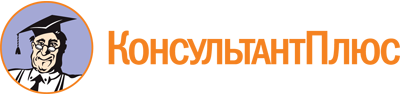 Приказ Министерства спорта Калужской обл. от 30.01.2024 N 31
"Об утверждении направления "Физическая культура и спорт" государственной программы Калужской области "Развитие физической культуры и спорта в Калужской области"
(Зарегистрировано в Администрации Губернатора Калужской обл. 02.02.2024 N 13909)Документ предоставлен КонсультантПлюс

www.consultant.ru

Дата сохранения: 16.06.2024
 N п/пНаименование направления государственной программы/наименование структурного элемента/наименование мероприятия, входящего в состав структурного элементаЗадача структурного элемента, решение которой обеспечивается реализацией структурного элементаСвязь задачи структурного элемента с показателем направления государственной программыСоисполнитель/участник структурного элементаСрок реализации123456Направление "Физическая культура и спорта"Направление "Физическая культура и спорта"Направление "Физическая культура и спорта"Направление "Физическая культура и спорта"Министерство спорта Калужской области2024 - 2030Комплекс проектных мероприятийКомплекс проектных мероприятийКомплекс проектных мероприятийКомплекс проектных мероприятийМинистерство спорта Калужской области20241Региональный проект "Спорт - норма жизни"Увеличение доли граждан, систематически занимающихся физической культурой и спортом1. Доля граждан, систематически занимающихся физической культурой и спортомМинистерство спорта Калужской области20241.1Государственная поддержка организаций, входящих в систему спортивной подготовкиМинистерство спорта Калужской области20241.1.1Предоставление субсидии государственным бюджетным учреждениям Калужской области, в отношении которых министерство спорта Калужской области осуществляет функции и полномочия учредителя, на финансовое обеспечение выполнения государственного заданияМинистерство спорта Калужской области20241.1.2Предоставление субсидии государственным автономным учреждениям Калужской области, в отношении которых министерство спорта Калужской области осуществляет функции и полномочия учредителя, на финансовое обеспечение выполнения государственного заданияМинистерство спорта Калужской области20241.1.3Предоставление субсидии бюджетам муниципальных образований Калужской области на государственную поддержку организаций, входящих в систему спортивной подготовкиМинистерство спорта Калужской области20241.2Приобретение спортивного оборудования и инвентаря для приведения организаций дополнительного образования со специальным наименованием "спортивная школа", использующих в своем наименовании слово "олимпийский" или образованные на его основе слова или словосочетания, в нормативное состояниеМинистерство спорта Калужской области20241.2.1Предоставление субсидий на иные цели государственным автономным учреждениям, в отношении которых министерство спорта Калужской области осуществляет функции и полномочия учредителяМинистерство спорта Калужской области20241.2.2Предоставление субсидии бюджетам муниципальных образований Калужской области на приобретение спортивного оборудования и инвентаря для приведения организаций дополнительного образования со специальным наименованием "спортивная школа", использующих в своем наименовании слово "олимпийский" или образованные на его основе слова или словосочетания, в нормативное состояниеМинистерство спорта Калужской области20241.3Крытый футбольный манеж на тренировочной площадке "Спутник"Министерство спорта Калужской области20241.3.1Предоставление субсидий государственным автономным учреждениям, в отношении которых министерство спорта Калужской области осуществляет функции и полномочия учредителя, на осуществление капитальных вложений в объекты капитального строительства государственной собственности Калужской областиМинистерство спорта Калужской области2024Комплекс процессных мероприятийКомплекс процессных мероприятийКомплекс процессных мероприятийКомплекс процессных мероприятийМинистерство спорта Калужской области2024 - 20301Структурный элемент "Проведение официальных физкультурных мероприятий, мероприятий комплекса ГТО и иных мероприятий в области физической культуры и спорта"Обеспечение возможности гражданам систематически заниматься физической культурой и массовым спортом, вести здоровый образ жизни1. Доля граждан в возрасте от 30 до 54 лет включительно (женщины) и до 59 лет включительно (мужчины), систематически занимающихся физической культурой и спортом, в общей численности граждан данной возрастной категории;2. Доля граждан в возрасте от 55 лет (женщины) и от 60 лет (мужчины) до 79 лет включительно, систематически занимающихся физической культурой и спортом, в общей численности граждан данной возрастной категории;3. Доля сельского населения, систематически занимающегося физической культурой и спортомМинистерство спорта Калужской области2024 - 20301.1Проведение мероприятий в области физической культуры и спорта, поддержка спорта высших достиженийМинистерство спорта Калужской области2024 - 20301.1.1Предоставление автономным учреждениям Калужской области, в отношении которых функции и полномочия учредителя осуществляет министерство спорта Калужской области, субсидий на финансовое обеспечение выполнения государственного заданияМинистерство спорта Калужской области2024 - 20301.1.2Закупка товаров, работ и услуг для обеспечения государственных нуждМинистерство спорта Калужской области2024 - 20301.1.3Выплата денежных поощрений победителям и призерам областного смотра-конкурса "Лучший специалист системы физического воспитания Калужской области"Министерство спорта Калужской области2024 - 20301.1.4Предоставление субсидий на иные цели бюджетным учреждениям Калужской области субсидий на финансовое обеспечение выполнения государственного заданияМинистерство спорта Калужской области2024 - 20301.1.5Предоставление субсидий на иные цели автономным учреждениям, в отношении которых министерство спорта Калужской области осуществляет полномочия учредителяМинистерство спорта Калужской области2024 - 20302Структурный элемент "Развитие спорта высших достижений"Обеспечение подготовки спортивных сборных команд Калужской области и спортсменов для спортивных сборных команд Российской Федерации1. Доля лиц с ограниченными возможностями здоровья и инвалидов, систематически занимающихся физической культурой и спортом, в общей численности указанной категории населения, не имеющего противопоказаний для занятий физической культурой и спортом.2. Количество призеров спортивных мероприятий межрегионального, всероссийского и международного уровней.3. Доля граждан в возрасте 3 - 29 лет, систематически занимающихся физической культурой и спортом, в общей численности граждан данной возрастной категорииМинистерство спорта Калужской области2024 - 20302.1Проведение мероприятий в области физической культуры и спорта, поддержка спорта высших достиженийМинистерство спорта Калужской области2024 - 20302.1.1Обеспечение денежной компенсации на возмещение расходов по договорам найма (поднайма) жилых помещений в пределах территории Калужской области тренерам и тренерам-преподавателям, приглашенным для работы в государственные учреждения Калужской областиМинистерство спорта Калужской области2024 - 20302.1.2Выплата денежного поощрения спортивно одаренной молодежи, лучшим тренерам, лучшим спортсменам Калужской областиМинистерство спорта Калужской области2024 - 20302.1.3Выплата премий в области физической культуры и спорта спортсменам, представляющим Калужскую область, и их тренерам, тренерам-преподавателямМинистерство спорта Калужской области2024 - 20302.1.4Выплата грантов Губернатора Калужской области спортсменам Калужской области и их тренерам, тренерам-преподавателямМинистерство спорта Калужской области2024 - 20302.1.5Выплата денежной компенсации части затрат на покупку жилья на территории Калужской областиМинистерство спорта Калужской области2024 - 20302.1.6Предоставление государственным бюджетным учреждениям, в отношении которых министерство спорта Калужской области выполняет функции и полномочия учредителя, субсидий на финансовое обеспечение государственного заданияМинистерство спорта Калужской области2024 - 20302.1.7Предоставление государственным автономным учреждениям, в отношении которых министерство спорта Калужской области выполняет функции и полномочия учредителя, субсидий на финансовое обеспечение государственного заданияМинистерство спорта Калужской области2024 - 20302.2Возмещение расходов за наем (поднаем) жилого помещения лицам, претендующим на предоставление служебных жилых помещенийМинистерство спорта Калужской области2024 - 20302.2.1Обеспечение компенсационной выплаты на возмещение расходов на наем (поднаем) жилого помещения спортсменам Калужской областиМинистерство спорта Калужской области2024 - 20303Структурный элемент "Субсидии физкультурно-спортивным организациям, развивающим командные игровые виды спорта (за исключением государственных (муниципальных) учреждений)"Обеспечение подготовки и участия физкультурно-спортивных организаций, развивающих командные игровые виды спорта (за исключением государственных (муниципальных) учреждений), в официальных спортивных соревнованиях1. Количество спортсменов Калужской области - кандидатов в спортивные сборные команды Российской Федерации основного и резервного составовМинистерство спорта Калужской области2024 - 20303.1Оказание поддержки физкультурным спортивным организациямМинистерство спорта Калужской области2024 - 20303.1.1Предоставление субсидий физкультурно-спортивным организациям, развивающим командные игровые виды спорта (за исключением государственных (муниципальных) учреждений, на возмещение части фактически произведенных затрат на осуществление тренировочной и (или) соревновательной деятельности, связанных с подготовкой и участием в официальных спортивных соревнованиях на территории Российской ФедерацииМинистерство спорта Калужской области2024 - 20304Структурный элемент "Субсидии социально ориентированным некоммерческим организациям, осуществляющим деятельность в области физической культуры и спорта"Повышение эффективности участия социально ориентированных некоммерческих организаций, осуществляющих деятельность в области физической культуры и спорта, в реализации мероприятий в сфере физической культуры и спорта1. Количество социально ориентированных некоммерческих организаций, осуществляющих деятельность в области физической культуры и спорта, которым оказана государственная поддержкаМинистерство спорта Калужской области2024 - 20304.1Оказание поддержки физкультурным спортивным организациямМинистерство спорта Калужской области2024 - 20304.1.1Предоставление субсидий социально ориентированным некоммерческим организациям, осуществляющим деятельность в области физической культуры и спортаМинистерство спорта Калужской области2024 - 20305Структурный элемент "Меры социальной поддержки лицам, обучающимся в образовательных организациях высшего образования или профессиональных образовательных организациях по направлениям подготовки (специальностям) в сфере физической культуры и спорта, в том числе в аспирантуре"Развитие кадрового потенциала сферы физической культуры и спорта, в том числе в организациях спортивной подготовки, а также по месту жительства населения1. Количество лиц, обучающихся в образовательных организациях высшего образования или профессиональных образовательных организациях по направлениям подготовки (специальностям) в сфере физической культуры и спорта, в том числе в аспирантуре, которым предоставляются меры социальной поддержкиМинистерство спорта Калужской области2024 - 20305.1Мероприятия по развитию кадрового потенциала в области физической культуры и спортаМинистерство спорта Калужской области2024 - 20305.1.1Предоставление мер социальной поддержки в виде материального стимулирования лицам, обучающимся в образовательных организациях высшего образования или профессиональных образовательных организациях по направлениям подготовки (специальностям) в сфере физической культуры и спорта, в том числе в аспирантуреМинистерство спорта Калужской области2024 - 20306Структурный элемент "Развитие учреждений в области физической культуры и спорта, в отношении которых министерство спорта Калужской области осуществляет функции и полномочия учредителя"Обеспечение развития системы дополнительного образования в области физической культуры и спорта и системы спортивной подготовки1. Доля обучающихся на этапе высшего спортивного мастерства, от общего количества обучающихся на этапах высшего спортивного мастерства и совершенствования спортивного мастерства в организациях дополнительного образования, реализующих дополнительные общеобразовательные программыМинистерство спорта Калужской области2024 - 20306.1Предоставление государственных услуг в области физической культуры и спортаМинистерство спорта Калужской области2024 - 20306.1.1Предоставление субсидии государственным бюджетным учреждениям Калужской области, в отношении которых министерство спорта Калужской области осуществляет функции и полномочия учредителя, на финансовое обеспечение выполнения государственного заданияМинистерство спорта Калужской области2024 - 20306.1.2Предоставление субсидии государственным автономным учреждениям Калужской области, в отношении которых министерство спорта Калужской области осуществляет функции и полномочия учредителя, на финансовое обеспечение выполнения государственного заданияМинистерство спорта Калужской области2024 - 20306.2Реализация указов Президента Российской Федерации в части оплаты труда отдельным категориям гражданМинистерство спорта Калужской области2024 - 20306.2.1Предоставление субсидии государственным бюджетным учреждениям Калужской области, в отношении которых министерство спорта Калужской области осуществляет функции и полномочия учредителя, на финансовое обеспечение выполнения государственного заданияМинистерство спорта Калужской области2024 - 20307Структурный элемент "Мероприятия по материальной и социальной поддержке работников физкультурно-спортивных организаций, расположенных на территории Калужской области, в том числе вышедших на пенсию"Совершенствование системы оплаты труда работников учреждений, оказывающих услуги в сфере физической культуры и спорта, и мер их социальной поддержки1. Количество работников физкультурно-спортивных организаций, расположенных на территории Калужской области, в том числе вышедших на пенсию, которым оказана материальная и социальная поддержкаМинистерство спорта Калужской области2024 - 20307.1Мероприятия по развитию кадрового потенциала в области физической культуры и спортаМинистерство спорта Калужской области2024 - 20307.1.1Предоставление мер социальной поддержки спортсменам Калужской области - участникам Олимпийских, Сурдлимпийских, Паралимпийских игр в составе олимпийской, сурдлимпийской, паралимпийской сборных команд Российской Федерации (СССР, СНГ)Министерство спорта Калужской области2024 - 20307.1.2Предоставление мер социальной поддержки отдельных категорий граждан в соответствии с Законом Калужской области "О дополнительных мерах социальной поддержки отдельных категорий граждан в сфере физической культуры и спорта"Министерство спорта Калужской области2024 - 20308Структурный элемент "Предоставление субсидий из областного бюджета местным бюджетам на обеспечение уровня финансирования организаций, осуществляющих спортивную подготовку в соответствии с требованиями федеральных стандартов спортивной подготовки"Улучшение условий для подготовки и совершенствования спортсменов и тренеров с учетом стандартов спортивной подготовки1. Количество организаций, оказывающих услуги по спортивной подготовке в соответствии с федеральными стандартами спортивной подготовки, в общем количестве организаций в сфере физической культуры и спорта, в том числе для лиц с ограниченными возможностями здоровья и инвалидовМинистерство спорта Калужской области2024 - 20308.1Оказание поддержки муниципальным организациям, осуществляющим спортивную подготовку в соответствии с требованиями федеральных стандартов спортивной подготовкиМинистерство спорта Калужской области2024 - 20308.1.1Предоставление субсидий бюджетам муниципальных образований Калужской области на оказание поддержки муниципальным организациям, осуществляющим спортивную подготовку в соответствии с требованиями федеральных стандартовМинистерство спорта Калужской области2024 - 20309Структурный элемент "Меры социальной поддержки по улучшению жилищных условий работников в области физической культуры и спорта государственных или муниципальных учреждений Калужской области, осуществляющих спортивную подготовку"Совершенствование системы оплаты труда работников учреждений, оказывающих услуги в сфере физической культуры и спорта, и мер их социальной поддержки1. Количество квалифицированных специалистов, работающих по специальностям в области физической культуры и спорта Калужской области в организациях, осуществляющих спортивную подготовку, которым предоставляются меры социальной поддержкиМинистерство спорта Калужской области2024 - 20309.1Мероприятия по развитию кадрового потенциала в области физической культуры и спортаМинистерство спорта Калужской области2024 - 20309.1.1Предоставление мер социальной поддержки по улучшению жилищных условий работников в области физической культуры и спорта государственных или муниципальных учреждений Калужской области, осуществляющих спортивную подготовкуМинистерство спорта Калужской области2024 - 203010Структурный элемент "Капитальный и текущий ремонт зданий и сооружений, благоустройство и иные мероприятия для обеспечения эксплуатационной сохранности спортивных объектов, находящихся в областной собственности (в том числе экспертиза и контроль качества)"Развитие материально-технической базы для занятий населения массовым спортом в образовательных, спортивных учреждениях и клубах по месту жительства с учетом плотности населения и доступности транспортной инфраструктуры1. Количество спортивных объектов областной собственности, на которых проводились работы по текущему, капитальному ремонту, реконструкции, приобретению и монтажу спортивно-технологического оборудованияМинистерство спорта Калужской области2024 - 203010.1Развитие материально-технической базы государственных и муниципальных учреждений Калужской областиМинистерство спорта Калужской области2024 - 203010.1.1Предоставление субсидий автономным учреждениям Калужской области, в отношении которых министерство спорта Калужской области осуществляет функции и полномочия учредителя, на иные целиМинистерство спорта Калужской области2024 - 203011Структурный элемент "Приобретение спортивного инвентаря, оборудования и наградной атрибутики для организации физкультурно-массовой и спортивной работы с населением по месту жительства в муниципальных образованиях Калужской области (в том числе экспертиза и контроль качества)"Развитие материально-технической базы для организации физкультурно-массовой и спортивной работы с населением по месту жительства в муниципальных образованиях Калужской области1. Количество проведенных физкультурно-массовых и спортивных мероприятий с населением по месту жительства муниципальными образованиями в летний периодМинистерство спорта Калужской области2024 - 203011.1Развитие материально-технической базы государственных и муниципальных учреждений Калужской областиМинистерство спорта Калужской области2024 - 203011.1.1Закупка товаров, работ и услуг для обеспечения государственных нуждМинистерство спорта Калужской области2024 - 203012Структурный элемент "Организация и проведение физкультурно-массовых и спортивных мероприятий, направленных на профилактику экстремизма и терроризма"Формирование системы организационных механизмов, направленных на профилактику экстремизма и терроризма в сфере спорта1. Количество проведенных физкультурно-массовых и спортивных мероприятий, направленных на профилактику экстремизма и терроризмаМинистерство спорта Калужской области2024 - 203012.1Проведение мероприятий, направленных на профилактику экстремизма и терроризмаМинистерство спорта Калужской области2024 - 203012.1.1Предоставление субсидий государственным автономным учреждениям, в отношении которых министерство спорта Калужской области осуществляет полномочия учредителя, на финансовое обеспечение государственного задания на оказание государственных услуг (выполнение работ)Министерство спорта Калужской области2024 - 203013Структурный элемент "Создание (реконструкция) и эксплуатация объектов спортивной инфраструктуры массового спорта на основании соглашений о государственно-частном (муниципально-частном) партнерстве или концессионных соглашений в рамках федерального проекта "Бизнес-спринт (Я выбираю спорт)"Развитие спортивной инфраструктуры с применением механизмов государственно-частного партнерства и концессионных соглашений1. Доля граждан трудоспособного возраста, систематически занимающихся физической культурой и спортомМинистерство спорта Калужской области2024 - 203013.1Реализация концессионных соглашений в части использования (эксплуатации) созданного объекта спортивной инфраструктуры массового спортаМинистерство спорта Калужской области2024 - 203013.1.1Предоставление субсидий юридическим лицам (за исключением субсидий государственным (муниципальным) учреждениям), индивидуальным предпринимателям - производителям товаров, работ, услуг на финансовое обеспечение затрат по осуществлению деятельности с использованием (эксплуатацией) объектов спорта путем реализации концессионного соглашенияМинистерство спорта Калужской области2024 - 203013.2Создание (реконструкция) объектов спортивной инфраструктуры массового спорта на основании соглашений о государственно-частном (муниципально-частном) партнерстве или концессионных соглашенийМинистерство спорта Калужской области2024 - 203013.2.1Предоставление бюджетных инвестиций в форме капитальных вложений в объекты государственной собственности Калужской областиМинистерство спорта Калужской области202414Структурный элемент "Закупка и монтаж оборудования для создания "умных" спортивных площадок в рамках федерального проекта "Бизнес - спринт (Я выбираю спорт)"Развитие сети плоскостных спортивных сооружений для физкультурно-оздоровительных занятий в местах шаговой доступности населения1. Количество созданных "умных" спортивных площадокМинистерство спорта Калужской области2025 - 203014.1Закупка и монтаж оборудования для создания "умных" спортивных площадокМинистерство спорта Калужской области2025 - 203014.1.1Закупка товаров, работ и услуг для обеспечения государственных нуждМинистерство спорта Калужской области2025 - 203015Структурный элемент "Субсидии иным некоммерческим организациям в целях финансового обеспечения (возмещения) исполнения государственного социального заказа на оказание государственных услуг в социальной сфере"Улучшение условий при оказании услуг некоммерческими организациями1. Количество некоммерческих организаций, оказывающих услуги в сфере спорта, с использованием механизма социального заказаМинистерство спорта Калужской области202415.1Реализация мероприятий в рамках государственного социального заказаМинистерство спорта Калужской области202415.1.1Предоставление субсидий некоммерческим организациям (за исключением государственных (муниципальных) учреждений, государственных корпораций (компаний), публично-правовых компаний) на оказание государственных услуг в социальной сфере (спортивная подготовка)Министерство спорта Калужской области2024Источники финансированияВсего (тыс. руб.)В том числе по годам реализацииВ том числе по годам реализацииВ том числе по годам реализацииВ том числе по годам реализацииВ том числе по годам реализацииВ том числе по годам реализацииВ том числе по годам реализацииИсточники финансированияВсего (тыс. руб.)2024202520262027202820292030123456789Направление "Физическая культура и спорт"Направление "Физическая культура и спорт"Направление "Физическая культура и спорт"Направление "Физическая культура и спорт"Направление "Физическая культура и спорт"Направление "Физическая культура и спорт"Направление "Физическая культура и спорт"Направление "Физическая культура и спорт"Направление "Физическая культура и спорт"Всего10532482,921635178,0941416110,7891450102,9891420230,0801477094,5681536130,9641597635,436В том числе по источникам финансированиясредства областного бюджета10419488,9201570184,0941404110,7891414102,9891420230,0801477094,5681536130,9641597635,436из них по:соисполнителям:министерство спорта Калужской области10419488,9201570184,0941404110,7891414102,9891420230,0801477094,5681536130,9641597635,436средства федерального бюджета112994,00064994,00012000,00036000,000----из них по:соисполнителям:министерство спорта Калужской области112994,00064994,00012000,00036000,000----средства местных бюджетов (при наличии)368,712235,38022,22222,22222,22222,22222,22222,222средства фондов (при наличии)--------собственные средства организаций (при наличии)--------N п/пНаименование показателяЕдиница измеренияЗначения показателя по годам реализации государственной программыЗначения показателя по годам реализации государственной программыЗначения показателя по годам реализации государственной программыЗначения показателя по годам реализации государственной программыЗначения показателя по годам реализации государственной программыЗначения показателя по годам реализации государственной программыЗначения показателя по годам реализации государственной программыЗначения показателя по годам реализации государственной программыИсточник значения показателя (Методика расчета показателей, соглашение, региональный проект, государственная программа Российской Федерации)N п/пНаименование показателяЕдиница измеренияБазовое значениеГоды реализацииГоды реализацииГоды реализацииГоды реализацииГоды реализацииГоды реализацииГоды реализацииИсточник значения показателя (Методика расчета показателей, соглашение, региональный проект, государственная программа Российской Федерации)N п/пНаименование показателяЕдиница измерения20222024202520262027202820292030Источник значения показателя (Методика расчета показателей, соглашение, региональный проект, государственная программа Российской Федерации)123456789101112Направление государственной программы "Физическая культура и спорт"Направление государственной программы "Физическая культура и спорт"Направление государственной программы "Физическая культура и спорт"Направление государственной программы "Физическая культура и спорт"Направление государственной программы "Физическая культура и спорт"Направление государственной программы "Физическая культура и спорт"Направление государственной программы "Физическая культура и спорт"Направление государственной программы "Физическая культура и спорт"Направление государственной программы "Физическая культура и спорт"Направление государственной программы "Физическая культура и спорт"Направление государственной программы "Физическая культура и спорт"Направление государственной программы "Физическая культура и спорт"1Доля граждан, систематически занимающихся физической культурой и спортом%5156,758,961,161,161,161,161,1Дополнительное соглашение к соглашению о реализации регионального проекта "Соглашение для всех категорий и групп населения условий для занятия физической культурой и спортом, массовым спортом, в том числе повышение уровня обеспеченности населения объектами спорта, а также подготовка спортивного резерва (Калужская область) на территории Калужской области от 14.12.2023 N 777-2019-Р50034-1/16/Методика расчета показателя "Доля граждан, систематически занимающихся физической культурой и спортом" национального проекта "Демография" и показателей федерального проекта "Спорт - норма жизни", утвержденной приказом Министерства спорта Российской Федерации от 19.04.2019 N 324 "Об утверждении Методики расчета показателя "Доля граждан, систематически занимающихся физической культурой и спортом" национального проекта "Демография" и показателей федерального проекта "Спорт - норма жизни" (в ред. приказов Министерства спорта России от 01.06.2021 N 376, от 17.01.2022 N 22)2Количество спортсменов Калужской области - кандидатов в спортивные сборные команды Российской Федерации основного и резервного составовчел.164174179184189194199204Приказ министерства спорта Калужской области от 27.11.2023 N 606 "Об утверждении методики расчета индикаторов (показателей) достижения целей государственной программы Калужской области "Развитие физической культуры и спорта в Калужской области"3Количество социально ориентированных некоммерческих организаций, осуществляющих деятельность в области физической культуры и спорта, которым оказана государственная поддержкаед.22222222Приказ министерства спорта Калужской области от 27.11.2023 N 606 "Об утверждении методики расчета индикаторов (показателей) достижения целей государственной программы Калужской области "Развитие физической культуры и спорта в Калужской области"4Количество лиц, обучающихся в образовательных организациях высшего образования или профессиональных образовательных организациях по направлениям подготовки (специальностям) в сфере физической культуры и спорта, в том числе в аспирантуре, которым предоставляются меры социальной поддержкичел.4545454546464848Приказ министерства спорта Калужской области от 27.11.2023 N 606 "Об утверждении методики расчета индикаторов (показателей) достижения целей государственной программы Калужской области "Развитие физической культуры и спорта в Калужской области"5Доля обучающихся на этапе высшего спортивного мастерства от общего количества обучающихся на этапах высшего спортивного мастерства и совершенствования спортивного мастерства в организациях дополнительного образования, реализующих дополнительные общеобразовательные программы%1515,115,215,315,415,415,515,5Приказ министерства спорта Калужской области от 27.11.2023 N 606 "Об утверждении методики расчета индикаторов (показателей) достижения целей государственной программы Калужской области "Развитие физической культуры и спорта в Калужской области"6Количество организаций, оказывающих услуги по спортивной подготовке в соответствии с федеральными стандартами спортивной подготовки, в общем количестве организаций в сфере физической культуры и спорта, в том числе для лиц с ограниченными возможностями здоровья и инвалидовед.3940414243444546Приказ министерства спорта Калужской области от 27.11.2023 N 606 "Об утверждении методики расчета индикаторов (показателей) достижения целей государственной программы Калужской области "Развитие физической культуры и спорта в Калужской области"7Количество квалифицированных специалистов, работающих по специальностям в области физической культуры и спорта Калужской области в организациях, осуществляющих спортивную подготовку, которым предоставляются меры социальной поддержкиед.1819191920202021Приказ министерства спорта Калужской области от 27.11.2023 N 606 "Об утверждении методики расчета индикаторов (показателей) достижения целей государственной программы Калужской области "Развитие физической культуры и спорта в Калужской области"8Количество спортивных объектов областной собственности, на которых проводились работы по текущему, капитальному ремонту, реконструкции, приобретению и монтажу спортивно-технологического оборудованияед.11111111Приказ министерства спорта Калужской области от 27.11.2023 N 606 "Об утверждении методики расчета индикаторов (показателей) достижения целей государственной программы Калужской области "Развитие физической культуры и спорта в Калужской области"9Доля сельского населения, систематически занимающегося физической культурой и спортом%40,444,145,947,747,747,747,747,7Дополнительное соглашение к соглашению о реализации на территории Калужской области государственной программы субъекта Российской Федерации, направленной на достижение целей и показателей государственной программы Российской Федерации "Развитие физической культуры и спорта" от 20.12.2023 N 2022-00706/2/методика расчета значений показателей государственной программы Российской Федерации "Развитие физической культуры и спорта", ее структурных элементов и Стратегии развития физической культуры и спорта в Российской Федерации на период до 2030 года, утвержденной приказом Министерства спорта Российской Федерации от 31.08.2023 N 627 "Об утверждении методики расчета значений показателей государственной программы Российской Федерации "Развитие физической культуры и спорта", ее структурных элементов и Стратегии развития физической культуры и спорта в Российской Федерации на период до 2030 года"10Количество проведенных физкультурно-массовых и спортивных мероприятий, направленных на профилактику экстремизма и терроризмаед.4567891011Приказ министерства спорта Калужской области от 27.11.2023 N 606 "Об утверждении методики расчета индикаторов (показателей) достижения целей государственной программы Калужской области "Развитие физической культуры и спорта в Калужской области"11Количество созданных "умных" спортивных площадокед.--13----Приказ министерства спорта Калужской области от 27.11.2023 N 606 "Об утверждении методики расчета индикаторов (показателей) достижения целей государственной программы Калужской области "Развитие физической культуры и спорта в Калужской области"12Доля граждан трудоспособного возраста, систематически занимающихся физической культурой и спортом%37,657,960,462,965,468,070,573,0Дополнительное соглашение к соглашению о реализации на территории Калужской области государственной программы субъекта Российской Федерации, направленной на достижение целей и показателей государственной программы Российской Федерации "Развитие физической культуры и спорта" от 20.12.2023 N 2022-00706/2/Методика расчета значений показателей государственной программы Российской Федерации "Развитие физической культуры и спорта", ее структурных элементов и Стратегии развития физической культуры и спорта в Российской Федерации на период до 2030 года, утвержденной приказом Министерства спорта Российской Федерации от 31.08.2023 N 627 "Об утверждении методики расчета значений показателей государственной программы Российской Федерации "Развитие физической культуры и спорта", ее структурных элементов и Стратегии развития физической культуры и спорта в Российской Федерации на период до 2030 года"13Доля лиц с ограниченными возможностями здоровья и инвалидов, систематически занимающихся физической культурой и спортом, в общей численности указанной категории населения, не имеющего противопоказаний для занятий физической культурой и спортом%22,025,126,127,127,127,127,127,1Дополнительное соглашение к соглашению о реализации на территории Калужской области государственной программы субъекта Российской Федерации, направленной на достижение целей и показателей государственной программы Российской Федерации "Развитие физической культуры и спорта" от 20.12.2023 N 2022-00706/2/методика расчета значений показателей государственной программы Российской Федерации "Развитие физической культуры и спорта", ее структурных элементов и Стратегии развития физической культуры и спорта в Российской Федерации на период до 2030 года, утвержденной приказом Министерства спорта Российской Федерации от 31.08.2023 N 627 "Об утверждении методики расчета значений показателей государственной программы Российской Федерации "Развитие физической культуры и спорта", ее структурных элементов и Стратегии развития физической культуры и спорта в Российской Федерации на период до 2030 года"14Доля граждан в возрасте 3 - 29 лет, систематически занимающихся физической культурой и спортом, в общей численности граждан данной возрастной категории%86,889,789,889,889,889,889,889,8Дополнительное соглашение к соглашению о реализации на территории Калужской области государственной программы субъекта Российской Федерации, направленной на достижение целей и показателей государственной программы Российской Федерации "Развитие физической культуры и спорта" от 20.12.2023 N 2022-00706/2/Методика расчета значений показателей государственной программы Российской Федерации "Развитие физической культуры и спорта", ее структурных элементов и Стратегии развития физической культуры и спорта в Российской Федерации на период до 2030 года, утвержденной приказом Министерства спорта Российской Федерации от 31.08.2023 N 627 "Об утверждении методики расчета значений показателей государственной программы Российской Федерации "Развитие физической культуры и спорта", ее структурных элементов и Стратегии развития физической культуры и спорта в Российской Федерации на период до 2030 года"15Доля граждан в возрасте от 55 лет (женщины) и от 60 лет (мужчины) до 79 лет включительно, систематически занимающихся физической культурой и спортом, в общей численности граждан данной возрастной категории%17,625,028,331,731,731,731,731,7Дополнительное соглашение к соглашению о реализации на территории Калужской области государственной программы субъекта Российской Федерации, направленной на достижение целей и показателей государственной программы Российской Федерации "Развитие физической культуры и спорта" от 20.12.2023 N 2022-00706/2/Методика расчета значений показателей государственной программы Российской Федерации "Развитие физической культуры и спорта", ее структурных элементов и Стратегии развития физической культуры и спорта в Российской Федерации на период до 2030 года, утвержденной приказом Министерства спорта Российской Федерации от 31.08.2023 N 627 "Об утверждении методики расчета значений показателей государственной программы Российской Федерации "Развитие физической культуры и спорта", ее структурных элементов и Стратегии развития физической культуры и спорта в Российской Федерации на период до 2030 года"16Доля граждан в возрасте от 30 до 54 лет включительно (женщины) и до 59 лет включительно (мужчины), систематически занимающихся физической культурой и спортом, в общей численности граждан данной возрастной категории%41,555,057,560,060,060,060,060,0Дополнительное соглашение к соглашению о реализации на территории Калужской области государственной программы субъекта Российской Федерации, направленной на достижение целей и показателей государственной программы Российской Федерации "Развитие физической культуры и спорта" от 20.12.2023 N 2022-00706/2/Методика расчета значений показателей государственной программы Российской Федерации "Развитие физической культуры и спорта", ее структурных элементов и Стратегии развития физической культуры и спорта в Российской Федерации на период до 2030 года, утвержденной приказом Министерства спорта Российской Федерации от 31.08.2023 N 627 "Об утверждении методики расчета значений показателей государственной программы Российской Федерации "Развитие физической культуры и спорта", ее структурных элементов и Стратегии развития физической культуры и спорта в Российской Федерации на период до 2030 года"17Количество некоммерческих организаций, оказывающих услуги в сфере спорта, с использованием механизма социального заказаед.-1------Приказ министерства спорта Калужской области от 27.11.2023 N 606 "Об утверждении методики расчета индикаторов (показателей) достижения целей государственной программы Калужской области "Развитие физической культуры и спорта в Калужской области"18Количество работников физкультурно-спортивных организаций, расположенных на территории Калужской области, в том числе вышедших на пенсию, которым оказана материальная и социальная поддержкаед.4950515253545556Приказ министерства спорта Калужской области от 27.11.2023 N 606 "Об утверждении методики расчета индикаторов (показателей) достижения целей государственной программы Калужской области "Развитие физической культуры и спорта в Калужской области"19Количество призеров спортивных мероприятий межрегионального, всероссийского и международного уровнейед.497505510515520525530535Приказ министерства спорта Калужской области от 27.11.2023 N 606 "Об утверждении методики расчета индикаторов (показателей) достижения целей государственной программы Калужской области "Развитие физической культуры и спорта в Калужской области"20Количество проведенных физкультурно-массовых и спортивных мероприятий с населением по месту жительства муниципальными образованиями в летний периодед.500520540560580600620640Приказ министерства спорта Калужской области от 27.11.2023 N 606 "Об утверждении методики расчета индикаторов (показателей) достижения целей государственной программы Калужской области "Развитие физической культуры и спорта в Калужской области"N п/пНаименование показателяУровень показателяЕдиница измерения (по ОКЕИ)Плановые значения по месяцамПлановые значения по месяцамПлановые значения по месяцамПлановые значения по месяцамПлановые значения по месяцамПлановые значения по месяцамПлановые значения по месяцамПлановые значения по месяцамПлановые значения по месяцамПлановые значения по месяцамПлановые значения по месяцамНа дату 31.12.2024N п/пНаименование показателяУровень показателяЕдиница измерения (по ОКЕИ)янв.февр.мартапр.майиюньиюльавг.сент.окт.нояб.На дату 31.12.2024123456789101112131415161Доля граждан, систематически занимающихся физической культурой и спортомФП%54,254,454,654,85555,255,455,655,856,156,456,72Количество спортсменов Калужской области - кандидатов в спортивные сборные команды Российской Федерации основного и резервного составовГПчел.1741741741741741741741741741741741743Количество социально ориентированных некоммерческих организаций, осуществляющих деятельность в области физической культуры и спорта, которым оказана государственная поддержкаГПед.2222222222224Количество лиц, обучающихся в образовательных организациях высшего образования или профессиональных образовательных организациях по направлениям подготовки (специальностям) в сфере физической культуры и спорта, в том числе в аспирантуре, которым предоставляются меры социальной поддержкиГПчел.4545454545454040454545455Доля обучающихся на этапе высшего спортивного мастерства от общего количества обучающихся на этапах высшего спортивного мастерства и совершенствования спортивного мастерства в организациях дополнительного образования, реализующих дополнительные программыГП%15,115,115,115,115,115,115,115,115,115,115,115,16Количество организаций, оказывающих услуги по спортивной подготовке в соответствии с федеральными стандартами спортивной подготовки, в общем количестве организаций в сфере физической культуры и спорта, в том числе для лиц с ограниченными возможностями здоровья и инвалидовГПед.4040404040404040404040407Количество квалифицированных специалистов, работающих по специальностям в области физической культуры и спорта Калужской области в организациях, осуществляющих спортивную подготовку, которым предоставляются меры социальной поддержкиГПед.--254422---198Количество спортивных объектов областной собственности, на которых проводились работы по текущему, капитальному ремонту, реконструкции, приобретению и монтажу спортивно-технологического оборудованияГПед.----------119Доля сельского населения, систематически занимающегося физической культурой и спортомГП РФ%42,342,342,442,542,742,943,143,343,543,743,944,110Количество проведенных физкультурно-массовых и спортивных мероприятий, направленных на профилактику экстремизма и терроризмаГПед.-1---1-111-511Доля граждан трудоспособного возраста, систематически занимающихся физической культурой и спортомГП%55,655,655,856,056,256,456,656,857,157,457,757,912Доля лиц с ограниченными возможностями здоровья и инвалидов, систематически занимающихся физической культурой и спортом, в общей численности указанной категории населения, не имеющего противопоказаний для занятий физической культурой и спортомФП%24,624,624,624,624,624,624,624,724,824,925,025,113Доля граждан в возрасте 3 - 29 лет, систематически занимающихся физической культурой и спортом, в общей численности граждан данной возрастной категорииФП%89,789,789,789,789,789,789,789,789,789,789,789,714Доля граждан в возрасте от 55 лет (женщины) и от 60 лет (мужчины) до 79 лет включительно, систематически занимающихся физической культурой и спортом, в общей численности граждан данной возрастной категорииФП%24,724,724,724,724,724,724,724,724,824,924,925,015Доля граждан в возрасте от 30 до 54 лет включительно (женщины) и до 59 лет включительно (мужчины), систематически занимающихся физической культурой и спортом, в общей численности граждан данной возрастной категорииФП%48,648,648,649,049,650,250,951,552,053,054,055,016Количество некоммерческих организаций, оказывающих услуги в сфере спорта, с использованием механизма социального заказаГПед.--111111111117Количество работников физкультурно-спортивных организаций, расположенных на территории Калужской области, в том числе вышедших на пенсию, которым оказана материальная и социальная поддержкаГПед.50505050505050505050505018Количество призеров спортивных мероприятий межрегионального, всероссийского и международного уровнейГПед.4810017022028031035037042045050550519Количество проведенных физкультурно-массовых и спортивных мероприятий с населением по месту жительства муниципальными образованиями в летний периодГПед.100100100100200300370470520520520520N п/пНаименование структурного элементаТип результатов предоставления субсидийНаименование результата предоставления субсидийХарактеристика результата предоставления субсидии (при наличии)1Структурный элемент "Субсидии физкультурно-спортивным организациям, развивающим командные игровые виды спорта (за исключением государственных (муниципальных) учреждений)"Приобретение товаров, услуг1. Заключены договоры на закупку товаров, услуг для подготовки и участия в официальных спортивных соревнованиях и (или) профессиональных спортивных соревнованиях по командным игровым видам спорта: футбол, волейбол (спортивные дисциплины: волейбол, пляжный волейбол)2Структурный элемент "Субсидии социально ориентированным некоммерческим организациям, осуществляющим деятельность в области физической культуры и спорта"Оказание услуг1. Планируется оказание услуг по обеспечению участия граждан в физкультурных мероприятиях;2. Планируется оказать услуги по обеспечению участия граждан в официальных спортивных мероприятияхN п/пНаименование процессного мероприятия, входящего в состав структурного элементаДата наступления контрольной точкиДата наступления контрольной точкиДата наступления контрольной точкиДата наступления контрольной точкиОтветственный исполнительВид подтверждающего документаИнформационная система (источник данных)N п/пНаименование процессного мероприятия, входящего в состав структурного элементаКонтрольная точка 1Контрольная точка 2Контрольная точка 3Контрольная точка 4Ответственный исполнительВид подтверждающего документаИнформационная система (источник данных)1234567891Задача "Обеспечение возможности гражданам систематически заниматься физической культурой и массовым спортом, вести здоровый образ жизни" структурного элемента "Проведение официальных физкультурных мероприятий, мероприятий комплекса ГТО и иных мероприятий в области физической культуры и спорта"Задача "Обеспечение возможности гражданам систематически заниматься физической культурой и массовым спортом, вести здоровый образ жизни" структурного элемента "Проведение официальных физкультурных мероприятий, мероприятий комплекса ГТО и иных мероприятий в области физической культуры и спорта"Задача "Обеспечение возможности гражданам систематически заниматься физической культурой и массовым спортом, вести здоровый образ жизни" структурного элемента "Проведение официальных физкультурных мероприятий, мероприятий комплекса ГТО и иных мероприятий в области физической культуры и спорта"Задача "Обеспечение возможности гражданам систематически заниматься физической культурой и массовым спортом, вести здоровый образ жизни" структурного элемента "Проведение официальных физкультурных мероприятий, мероприятий комплекса ГТО и иных мероприятий в области физической культуры и спорта"Задача "Обеспечение возможности гражданам систематически заниматься физической культурой и массовым спортом, вести здоровый образ жизни" структурного элемента "Проведение официальных физкультурных мероприятий, мероприятий комплекса ГТО и иных мероприятий в области физической культуры и спорта"Задача "Обеспечение возможности гражданам систематически заниматься физической культурой и массовым спортом, вести здоровый образ жизни" структурного элемента "Проведение официальных физкультурных мероприятий, мероприятий комплекса ГТО и иных мероприятий в области физической культуры и спорта"Задача "Обеспечение возможности гражданам систематически заниматься физической культурой и массовым спортом, вести здоровый образ жизни" структурного элемента "Проведение официальных физкультурных мероприятий, мероприятий комплекса ГТО и иных мероприятий в области физической культуры и спорта"Задача "Обеспечение возможности гражданам систематически заниматься физической культурой и массовым спортом, вести здоровый образ жизни" структурного элемента "Проведение официальных физкультурных мероприятий, мероприятий комплекса ГТО и иных мероприятий в области физической культуры и спорта"1.1Проведение мероприятий в области физической культуры и спорта, поддержка спорта высших достижений1.1.1Предоставление автономным учреждениям Калужской области, в отношении которых функции и полномочия учредителя осуществляет министерство спорта Калужской области, субсидий на финансовое обеспечение выполнения государственного заданияГосударственное задание на оказание государственных услуг (выполнение работ) утверждено 01.01Соглашение о порядке и условиях предоставления субсидии на выполнение государственного задания на оказание государственных услуг заключено 30.01Предварительный отчет о выполнении государственного задания на оказание государственных услуг (выполнение работ) предоставлен 05.12Услуга оказана (работы выполнены) 31.12Заместитель министра - начальник управления физкультурно-массовой работы и спортаКТ 1 - приказ.КТ 2 - соглашение.КТ 3 - предварительный отчет о выполнении государственного задания на оказание государственных услуг (выполнение работ).КТ 4 - отчет о выполнении государственного задания на оказание государственных услуг (выполнение работ)-1.1.2Закупка товаров, работ и услуг для обеспечения государственных нуждЗакупка включена в план закупок 12.01Сведения о государственном (муниципальном) контракте внесены в реестр контрактов, заключенных заказчиками по результатам закупок, 01.04Произведена приемка поставленных товаров, выполненных работ, оказанных услуг 01.11Произведена оплата товаров, выполненных работ, оказанных услуг по государственному (муниципальному) контракту 31.12Заместитель министра - начальник управления обеспечения и развития спортивной инфраструктурыКТ 1 - план-график закупок.КТ 2 - размещение информации в ЕИС.КТ 3 - акт сдачи-приемки.КТ 4 - платежное поручениеЕИС.WEB-торги-КС1.1.3Выплата денежных поощрений победителям и призерам областного конкурса "Лучший специалист системы физического воспитания Калужской области"Прием конкурсных документов 26.09Подписан конкурсной комиссией протокол подведения итогов (определение победителей и призеров) 13.11Документ, устанавливающий победителей, призеров конкурса и размер денежных поощрений, утвержден 20.11Выплаты осуществлены 15.12Заместитель министра - начальник управления обеспечения и развития спортивной инфраструктурыКТ 2 - протокол.КТ 3 - приказ.КТ 4 - платежное поручение-1.1.4Предоставление субсидий на иные цели бюджетным учреждениям, в отношении которых министерство спорта Калужской области осуществляет полномочия учредителяРассмотрение заявки на предоставление субсидии на иные цели из областного бюджета 29.02Приказ о предоставлении субсидии на иные цели утвержден 31.03Соглашение о предоставлении денежных средств на иные цели заключено 01.04Выплаты осуществлены 31.12Заместитель министра - начальник управления обеспечения и развития спортивной инфраструктурыКТ 2 приказ.КТ 3 - соглашение.КТ 4 - платежное поручение1.1.5Предоставление субсидий на иные цели автономным учреждениям, в отношении которых министерство спорта Калужской области осуществляет полномочия учредителяРассмотрение заявки на предоставление субсидии на иные цели из областного бюджета 29.02Приказ о предоставлении субсидии на иные цели утвержден 31.03Соглашение о предоставлении денежных средств на иные цели заключено 01.04Выплаты осуществлены 31.12Заместитель министра - начальник управления физкультурно-массовой работы и спортаКТ 2 приказ.КТ 3 - соглашение.КТ 4 - платежное поручение-2Задача "Обеспечение подготовки спортивных сборных команд Калужской области и спортсменов для спортивных сборных команд Российской Федерации" структурного элемента "Развитие спорта высших достижений"Задача "Обеспечение подготовки спортивных сборных команд Калужской области и спортсменов для спортивных сборных команд Российской Федерации" структурного элемента "Развитие спорта высших достижений"Задача "Обеспечение подготовки спортивных сборных команд Калужской области и спортсменов для спортивных сборных команд Российской Федерации" структурного элемента "Развитие спорта высших достижений"Задача "Обеспечение подготовки спортивных сборных команд Калужской области и спортсменов для спортивных сборных команд Российской Федерации" структурного элемента "Развитие спорта высших достижений"Задача "Обеспечение подготовки спортивных сборных команд Калужской области и спортсменов для спортивных сборных команд Российской Федерации" структурного элемента "Развитие спорта высших достижений"Задача "Обеспечение подготовки спортивных сборных команд Калужской области и спортсменов для спортивных сборных команд Российской Федерации" структурного элемента "Развитие спорта высших достижений"Задача "Обеспечение подготовки спортивных сборных команд Калужской области и спортсменов для спортивных сборных команд Российской Федерации" структурного элемента "Развитие спорта высших достижений"Задача "Обеспечение подготовки спортивных сборных команд Калужской области и спортсменов для спортивных сборных команд Российской Федерации" структурного элемента "Развитие спорта высших достижений"2.1Проведение мероприятий в области физической культуры и спорта, поддержка спорта высших достижений2.1.1Обеспечение денежной компенсации на возмещение расходов по договорам найма (поднайма) жилых помещений в пределах территории Калужской области тренерам и тренерам-преподавателям, приглашенным для работы в государственные учреждения Калужской областиПрием документов от заявителей 31.03Протокол комиссии по назначению денежной компенсации подписан 30.06Документ, устанавливающий размер и получателей, утвержден 30.09Выплаты осуществлены 31.12Заместитель министра - начальник управления физкультурно-массовой работы и спортаКТ 2 - протокол.КТ 3 - приказ.КТ 4 - платежное поручение-2.1.2Выплата денежного поощрения спортивно одаренной молодежи, лучшим тренерам, лучшим спортсменам Калужской областиПрием документов от заявителей 15.01Протокол рассмотрения комиссии по выплате денежного поощрения спортивно одаренной молодежи, лучшим тренерам, лучшим спортсменам Калужской области подписан 29.02Документ, устанавливающий размер и получателей, утвержден 31.05Выплаты осуществлены 31.12Заместитель министра - начальник управления физкультурно-массовой работы и спортаКТ 2 - протокол.КТ 3 - приказ.КТ 4 - платежное поручение-2.1.3Выплата премий в области физической культуры и спорта спортсменам, представляющим Калужскую область, и их тренерам, тренерам-преподавателямПрием документов от заявителей 01.12Протокол комиссии по выплате премий в области физической культуры и спорта спортсменам, представляющим Калужскую область, и их тренерам, тренерам-преподавателям подписан 20.12Документ, устанавливающий размер и получателей, утвержден 25.12Выплаты осуществлены 31.12Заместитель министра - начальник управления физкультурно-массовой работы и спортаКТ 2 - протокол.КТ 3 - приказ.КТ 4 - платежное поручение-2.1.4Выплата грантов Губернатора Калужской области спортсменам Калужской области и их тренерам, тренерам-преподавателямПрием документов от заявителей 01.03Протокол комиссии по назначению грантов Губернатора Калужской области спортсменам Калужской области и их тренерам, тренерам-преподавателям подписан 15.03Документ, устанавливающий условия осуществления выплат (в том числе размер и получателей), утвержден/принят 30.04Выплаты осуществлены 31.12Заместитель министра - начальник управления физкультурно-массовой работы и спортаКТ 2 - протокол комиссии.КТ 3 - приказ.КТ 4 - платежное поручение-2.1.5Выплата денежной компенсации части затрат на покупку жилья на территории Калужской областиПрием документов от заявителей 01.11Протокол комиссии по назначению денежной компенсации части затрат на покупку жилья на территории Калужской области подписан 15.12Документ, устанавливающий размер и получателей, утвержден 25.12Выплаты осуществлены 31.12Заместитель министра - начальник управления физкультурно-массовой работы и спортаКТ 2 - протокол.КТ 3 - приказ.КТ 4 - платежное поручение-2.1.6Предоставление государственным бюджетным учреждениям, в отношении которых министерство спорта Калужской области выполняет функции и полномочия учредителя, субсидий на финансовое обеспечение государственного заданияГосударственное задание на оказание государственных услуг (выполнение работ) утверждено 01.01Соглашение о порядке и условиях предоставления субсидии на выполнение государственного задания на оказание государственных услуг заключено 30.01Предварительный отчет о выполнении государственного задания на оказание государственных услуг (выполнение работ) предоставлен 05.12Услуга оказана (работы выполнены) 31.12Заместитель министра - начальник управления физкультурно-массовой работы и спортаКТ 1 - приказ.КТ 2 - соглашение.КТ 3 - предварительный отчет о выполнении государственного задания на оказание государственных услуг (выполнение работ)КТ 4 - отчет о выполнении государственного задания на оказание государственных услуг (выполнение работ)-2.1.7Предоставление государственным автономным учреждениям, в отношении которых министерство спорта Калужской области выполняет функции и полномочия учредителя, субсидий на финансовое обеспечение государственного заданияГосударственное задание на оказание государственных услуг (выполнение работ) утверждено 01.01Соглашение о порядке и условиях предоставления субсидии на выполнение государственного задания на оказание государственных услуг заключено 30.01Предварительный отчет о выполнении государственного задания на оказание государственных услуг (выполнение работ) предоставлен 05.12Услуга оказана (работы выполнены) 31.12Заместитель министра - начальник управления физкультурно-массовой работы и спортаКТ 1 - приказ.КТ 2 - соглашение.КТ 3 - предварительный отчет о выполнении государственного задания на оказание государственных услуг (выполнение работ).КТ 4 - отчет о выполнении государственного задания на оказание государственных услуг (выполнение работ)-2.2Возмещение расходов за наем (поднаем) жилого помещения лицам, претендующим на предоставление служебных жилых помещений2.2.1Обеспечение компенсационной выплаты на возмещение расходов на наем (поднаем) жилого помещения спортсменам Калужской областиПриказ об осуществлении полномочий подписан 15.01Протокол комиссии подписан 30.04Приказ о выделении денежных средств подписан 30.09Выплаты осуществлены 31.12Заместитель министра - начальник управления физкультурно-массовой работы и спортаКТ 1 - приказ.КТ 2 - протокол.КТ 3 - приказ.КТ 4 - платежное поручение-3Задача "Обеспечение подготовки и участия физкультурно-спортивных организаций, развивающих командные игровые виды спорта (за исключением государственных (муниципальных) учреждений), в официальных спортивных соревнованиях" структурного элемента "Субсидии физкультурно-спортивным организациям, развивающим командные игровые виды спорта (за исключением государственных (муниципальных) учреждений)"Задача "Обеспечение подготовки и участия физкультурно-спортивных организаций, развивающих командные игровые виды спорта (за исключением государственных (муниципальных) учреждений), в официальных спортивных соревнованиях" структурного элемента "Субсидии физкультурно-спортивным организациям, развивающим командные игровые виды спорта (за исключением государственных (муниципальных) учреждений)"Задача "Обеспечение подготовки и участия физкультурно-спортивных организаций, развивающих командные игровые виды спорта (за исключением государственных (муниципальных) учреждений), в официальных спортивных соревнованиях" структурного элемента "Субсидии физкультурно-спортивным организациям, развивающим командные игровые виды спорта (за исключением государственных (муниципальных) учреждений)"Задача "Обеспечение подготовки и участия физкультурно-спортивных организаций, развивающих командные игровые виды спорта (за исключением государственных (муниципальных) учреждений), в официальных спортивных соревнованиях" структурного элемента "Субсидии физкультурно-спортивным организациям, развивающим командные игровые виды спорта (за исключением государственных (муниципальных) учреждений)"Задача "Обеспечение подготовки и участия физкультурно-спортивных организаций, развивающих командные игровые виды спорта (за исключением государственных (муниципальных) учреждений), в официальных спортивных соревнованиях" структурного элемента "Субсидии физкультурно-спортивным организациям, развивающим командные игровые виды спорта (за исключением государственных (муниципальных) учреждений)"Задача "Обеспечение подготовки и участия физкультурно-спортивных организаций, развивающих командные игровые виды спорта (за исключением государственных (муниципальных) учреждений), в официальных спортивных соревнованиях" структурного элемента "Субсидии физкультурно-спортивным организациям, развивающим командные игровые виды спорта (за исключением государственных (муниципальных) учреждений)"Задача "Обеспечение подготовки и участия физкультурно-спортивных организаций, развивающих командные игровые виды спорта (за исключением государственных (муниципальных) учреждений), в официальных спортивных соревнованиях" структурного элемента "Субсидии физкультурно-спортивным организациям, развивающим командные игровые виды спорта (за исключением государственных (муниципальных) учреждений)"Задача "Обеспечение подготовки и участия физкультурно-спортивных организаций, развивающих командные игровые виды спорта (за исключением государственных (муниципальных) учреждений), в официальных спортивных соревнованиях" структурного элемента "Субсидии физкультурно-спортивным организациям, развивающим командные игровые виды спорта (за исключением государственных (муниципальных) учреждений)"3.1Оказание поддержки физкультурным спортивным организациям3.1.1Предоставление субсидий физкультурно-спортивным организациям, развивающим командные игровые виды спорта (за исключением государственных (муниципальных) учреждений, на возмещение части фактически произведенных затрат на осуществление тренировочной и (или) соревновательной деятельности, связанных с подготовкой и участием в официальных спортивных соревнованиях на территории Российской ФедерацииПрием документов от заявителей 01.03Протокол заседания комиссии по предоставлению субсидий из областного бюджета подписан 01.04Документ, устанавливающий условия и размер субсидии, утвержден 01.05Выплаты осуществлены 01.09Заместитель министра - начальник управления физкультурно-массовой работы и спортаКТ 2 - протокол.КТ 3 - приказ.КТ 4 - платежное поручение-4Задача "Повышение эффективности участия социально ориентированных некоммерческих организаций, осуществляющих деятельность в области физической культуры и спорта, в реализации мероприятий в сфере физической культуры и спорта" структурного элемента "Субсидии социально ориентированным некоммерческим организациям, осуществляющим деятельность в области физической культуры и спорта"Задача "Повышение эффективности участия социально ориентированных некоммерческих организаций, осуществляющих деятельность в области физической культуры и спорта, в реализации мероприятий в сфере физической культуры и спорта" структурного элемента "Субсидии социально ориентированным некоммерческим организациям, осуществляющим деятельность в области физической культуры и спорта"Задача "Повышение эффективности участия социально ориентированных некоммерческих организаций, осуществляющих деятельность в области физической культуры и спорта, в реализации мероприятий в сфере физической культуры и спорта" структурного элемента "Субсидии социально ориентированным некоммерческим организациям, осуществляющим деятельность в области физической культуры и спорта"Задача "Повышение эффективности участия социально ориентированных некоммерческих организаций, осуществляющих деятельность в области физической культуры и спорта, в реализации мероприятий в сфере физической культуры и спорта" структурного элемента "Субсидии социально ориентированным некоммерческим организациям, осуществляющим деятельность в области физической культуры и спорта"Задача "Повышение эффективности участия социально ориентированных некоммерческих организаций, осуществляющих деятельность в области физической культуры и спорта, в реализации мероприятий в сфере физической культуры и спорта" структурного элемента "Субсидии социально ориентированным некоммерческим организациям, осуществляющим деятельность в области физической культуры и спорта"Задача "Повышение эффективности участия социально ориентированных некоммерческих организаций, осуществляющих деятельность в области физической культуры и спорта, в реализации мероприятий в сфере физической культуры и спорта" структурного элемента "Субсидии социально ориентированным некоммерческим организациям, осуществляющим деятельность в области физической культуры и спорта"Задача "Повышение эффективности участия социально ориентированных некоммерческих организаций, осуществляющих деятельность в области физической культуры и спорта, в реализации мероприятий в сфере физической культуры и спорта" структурного элемента "Субсидии социально ориентированным некоммерческим организациям, осуществляющим деятельность в области физической культуры и спорта"Задача "Повышение эффективности участия социально ориентированных некоммерческих организаций, осуществляющих деятельность в области физической культуры и спорта, в реализации мероприятий в сфере физической культуры и спорта" структурного элемента "Субсидии социально ориентированным некоммерческим организациям, осуществляющим деятельность в области физической культуры и спорта"4.1Оказание поддержки физкультурным спортивным организациям4.1.1Предоставление субсидий социально ориентированным некоммерческим организациям, осуществляющим деятельность в области физической культуры и спортаПрием документов от заявителей 01.03Протокол комиссии по предоставлению субсидий социально ориентированным некоммерческим организациям, осуществляющим деятельность в области физической культуры и спорта, подписан 20.04Документ, устанавливающий условия и размер субсидии, утвержден 01.05Выплаты осуществлены 01.09Заместитель министра - начальник управления обеспечения и развития спортивной инфраструктурыКТ 2 - протокол.КТ 3 - приказ.КТ 4 - платежное поручение-5Задача "Развитие кадрового потенциала сферы физической культуры и спорта, в том числе в организациях спортивной подготовки, а также по месту жительства населения" структурного элемента "Меры социальной поддержки лицам, обучающимся в образовательных организациях высшего образования или профессиональных образовательных организациях по направлениям подготовки (специальностям) в сфере физической культуры и спорта, в том числе в аспирантуре"Задача "Развитие кадрового потенциала сферы физической культуры и спорта, в том числе в организациях спортивной подготовки, а также по месту жительства населения" структурного элемента "Меры социальной поддержки лицам, обучающимся в образовательных организациях высшего образования или профессиональных образовательных организациях по направлениям подготовки (специальностям) в сфере физической культуры и спорта, в том числе в аспирантуре"Задача "Развитие кадрового потенциала сферы физической культуры и спорта, в том числе в организациях спортивной подготовки, а также по месту жительства населения" структурного элемента "Меры социальной поддержки лицам, обучающимся в образовательных организациях высшего образования или профессиональных образовательных организациях по направлениям подготовки (специальностям) в сфере физической культуры и спорта, в том числе в аспирантуре"Задача "Развитие кадрового потенциала сферы физической культуры и спорта, в том числе в организациях спортивной подготовки, а также по месту жительства населения" структурного элемента "Меры социальной поддержки лицам, обучающимся в образовательных организациях высшего образования или профессиональных образовательных организациях по направлениям подготовки (специальностям) в сфере физической культуры и спорта, в том числе в аспирантуре"Задача "Развитие кадрового потенциала сферы физической культуры и спорта, в том числе в организациях спортивной подготовки, а также по месту жительства населения" структурного элемента "Меры социальной поддержки лицам, обучающимся в образовательных организациях высшего образования или профессиональных образовательных организациях по направлениям подготовки (специальностям) в сфере физической культуры и спорта, в том числе в аспирантуре"Задача "Развитие кадрового потенциала сферы физической культуры и спорта, в том числе в организациях спортивной подготовки, а также по месту жительства населения" структурного элемента "Меры социальной поддержки лицам, обучающимся в образовательных организациях высшего образования или профессиональных образовательных организациях по направлениям подготовки (специальностям) в сфере физической культуры и спорта, в том числе в аспирантуре"Задача "Развитие кадрового потенциала сферы физической культуры и спорта, в том числе в организациях спортивной подготовки, а также по месту жительства населения" структурного элемента "Меры социальной поддержки лицам, обучающимся в образовательных организациях высшего образования или профессиональных образовательных организациях по направлениям подготовки (специальностям) в сфере физической культуры и спорта, в том числе в аспирантуре"Задача "Развитие кадрового потенциала сферы физической культуры и спорта, в том числе в организациях спортивной подготовки, а также по месту жительства населения" структурного элемента "Меры социальной поддержки лицам, обучающимся в образовательных организациях высшего образования или профессиональных образовательных организациях по направлениям подготовки (специальностям) в сфере физической культуры и спорта, в том числе в аспирантуре"5.1Мероприятия по развитию кадрового потенциала в области физической культуры и спорта5.1.1Предоставление мер социальной поддержки в виде материального стимулирования лицам, обучающимся в образовательных организациях высшего образования или профессиональных образовательных организациях по направлениям подготовки (специальностям) в сфере физической культуры и спорта, в том числе в аспирантуреПрием комплектов документов 31.07Заключение договоров о целевом обучении 31.08Документ, устанавливающий размер и получателей, утвержден 18.12Выплаты осуществлены 28.12Заместитель министра - начальник управления обеспечения и развития спортивной инфраструктурыКТ 2 - договор.КТ 3 - приказ.КТ 4 - платежное поручение-6Задача "Обеспечение развития системы дополнительного образования в области физической культуры и спорта и системы спортивной подготовки" структурного элемента "Развитие учреждений в области физической культуры и спорта, в отношении которых министерство спорта Калужской области осуществляет функции и полномочия учредителя"Задача "Обеспечение развития системы дополнительного образования в области физической культуры и спорта и системы спортивной подготовки" структурного элемента "Развитие учреждений в области физической культуры и спорта, в отношении которых министерство спорта Калужской области осуществляет функции и полномочия учредителя"Задача "Обеспечение развития системы дополнительного образования в области физической культуры и спорта и системы спортивной подготовки" структурного элемента "Развитие учреждений в области физической культуры и спорта, в отношении которых министерство спорта Калужской области осуществляет функции и полномочия учредителя"Задача "Обеспечение развития системы дополнительного образования в области физической культуры и спорта и системы спортивной подготовки" структурного элемента "Развитие учреждений в области физической культуры и спорта, в отношении которых министерство спорта Калужской области осуществляет функции и полномочия учредителя"Задача "Обеспечение развития системы дополнительного образования в области физической культуры и спорта и системы спортивной подготовки" структурного элемента "Развитие учреждений в области физической культуры и спорта, в отношении которых министерство спорта Калужской области осуществляет функции и полномочия учредителя"Задача "Обеспечение развития системы дополнительного образования в области физической культуры и спорта и системы спортивной подготовки" структурного элемента "Развитие учреждений в области физической культуры и спорта, в отношении которых министерство спорта Калужской области осуществляет функции и полномочия учредителя"Задача "Обеспечение развития системы дополнительного образования в области физической культуры и спорта и системы спортивной подготовки" структурного элемента "Развитие учреждений в области физической культуры и спорта, в отношении которых министерство спорта Калужской области осуществляет функции и полномочия учредителя"Задача "Обеспечение развития системы дополнительного образования в области физической культуры и спорта и системы спортивной подготовки" структурного элемента "Развитие учреждений в области физической культуры и спорта, в отношении которых министерство спорта Калужской области осуществляет функции и полномочия учредителя"6.1Предоставление государственных услуг в области физической культуры и спорта6.1.1Предоставление субсидии государственным бюджетным учреждениям Калужской области, в отношении которых министерство спорта Калужской области осуществляет функции и полномочия учредителя, на финансовое обеспечение выполнения государственного заданияГосударственное задание на оказание государственных услуг (выполнение работ) утверждено 01.01Соглашение о порядке и условиях предоставления субсидии на выполнение государственного задания на оказание государственных услуг заключено 30.01Предварительный отчет о выполнении государственного задания на оказание государственных услуг (выполнение работ) предоставлен 05.12Услуга оказана (работы выполнены) 31.12Заместитель министра - начальник управления обеспечения и развития спортивной инфраструктурыКТ 1 - приказ.КТ 3 - предварительный отчет о выполнении государственного задания на оказание государственных услуг (выполнение работ).КТ 4 - отчет о выполнении государственного задания на оказание государственных услуг (выполнение работ)-6.1.2Предоставление субсидии государственным автономным учреждениям Калужской области, в отношении которых министерство спорта Калужской области осуществляет функции и полномочия учредителя, на финансовое обеспечение выполнения государственного заданияГосударственные задания на оказание государственных услуг (выполнение работ) утверждены 10.01Соглашение о порядке и условиях предоставления субсидии на финансовое обеспечение выполнения государственных заданий на оказание государственных услуг заключено 31.01Отчет о выполнении государственного задания на оказание государственных услуг (выполнение работ) за первое полугодие предоставлен 30.06Отчет о выполнении государственного задания на оказание государственных услуг (выполнение работ) предоставлен 27.12Заместитель министра - начальник управления обеспечения и развития спортивной инфраструктурыКТ 1 - приказ.КТ 2 - соглашение.КТ 3 - предварительный отчет о выполнении государственного задания на оказание государственных услуг (выполнение работ).КТ 4 - отчет о выполнении государственного задания на оказание государственных услуг (выполнение работ)-6.2Реализация указов Президента Российской Федерации в части оплаты труда отдельным категориям граждан6.2.1Предоставление субсидии государственным бюджетным учреждениям Калужской области, в отношении которых министерство спорта Калужской области осуществляет функции и полномочия учредителя, на финансовое обеспечение выполнения государственного заданияГосударственное задание на оказание государственных услуг (выполнение работ) утверждено 01.01Соглашение о порядке и условиях предоставления субсидии на выполнение государственного задания на оказание государственных услуг заключено 30.01Предварительный отчет о выполнении государственного задания на оказание государственных услуг (выполнение работ) предоставлен 05.12Услуга оказана (работы выполнены) 31.12Заместитель министра - начальник управления обеспечения и развития спортивной инфраструктурыКТ 1 - приказ.КТ 2 - соглашение.КТ 3 - предварительный отчет о выполнении государственного задания на оказание государственных услуг (выполнение работ).КТ 4 - отчет о выполнении государственного задания на оказание государственных услуг (выполнение работ)-7Задача "Совершенствование системы оплаты труда работников учреждений, оказывающих услуги в сфере физической культуры и спорта, и мер их социальной поддержки" структурного элемента "Мероприятия по материальной и социальной поддержке работников физкультурно-спортивных организаций, расположенных на территории Калужской области, в том числе вышедших на пенсию"Задача "Совершенствование системы оплаты труда работников учреждений, оказывающих услуги в сфере физической культуры и спорта, и мер их социальной поддержки" структурного элемента "Мероприятия по материальной и социальной поддержке работников физкультурно-спортивных организаций, расположенных на территории Калужской области, в том числе вышедших на пенсию"Задача "Совершенствование системы оплаты труда работников учреждений, оказывающих услуги в сфере физической культуры и спорта, и мер их социальной поддержки" структурного элемента "Мероприятия по материальной и социальной поддержке работников физкультурно-спортивных организаций, расположенных на территории Калужской области, в том числе вышедших на пенсию"Задача "Совершенствование системы оплаты труда работников учреждений, оказывающих услуги в сфере физической культуры и спорта, и мер их социальной поддержки" структурного элемента "Мероприятия по материальной и социальной поддержке работников физкультурно-спортивных организаций, расположенных на территории Калужской области, в том числе вышедших на пенсию"Задача "Совершенствование системы оплаты труда работников учреждений, оказывающих услуги в сфере физической культуры и спорта, и мер их социальной поддержки" структурного элемента "Мероприятия по материальной и социальной поддержке работников физкультурно-спортивных организаций, расположенных на территории Калужской области, в том числе вышедших на пенсию"Задача "Совершенствование системы оплаты труда работников учреждений, оказывающих услуги в сфере физической культуры и спорта, и мер их социальной поддержки" структурного элемента "Мероприятия по материальной и социальной поддержке работников физкультурно-спортивных организаций, расположенных на территории Калужской области, в том числе вышедших на пенсию"Задача "Совершенствование системы оплаты труда работников учреждений, оказывающих услуги в сфере физической культуры и спорта, и мер их социальной поддержки" структурного элемента "Мероприятия по материальной и социальной поддержке работников физкультурно-спортивных организаций, расположенных на территории Калужской области, в том числе вышедших на пенсию"Задача "Совершенствование системы оплаты труда работников учреждений, оказывающих услуги в сфере физической культуры и спорта, и мер их социальной поддержки" структурного элемента "Мероприятия по материальной и социальной поддержке работников физкультурно-спортивных организаций, расположенных на территории Калужской области, в том числе вышедших на пенсию"7.1Мероприятия по развитию кадрового потенциала в области физической культуры и спорта7.1.1Предоставление мер социальной поддержки спортсменам Калужской области - участникам Олимпийских, Сурдлимпийских, Паралимпийских игр в составе олимпийской, сурдлимпийской, паралимпийской сборных команд Российской Федерации (СССР, СНГ)Мониторинг получателей выплаты 31.01Представлены документы, подтверждающие регистрацию на территории Калужской области, 01.03Документ, устанавливающий размер и получателей, утвержден 30.04Выплаты осуществлены 28.12Заместитель министра - начальник управления физкультурно-массовой работы и спортаКТ 3 - приказ.КТ 4 - платежное поручение-7.1.2Предоставление мер социальной поддержки в соответствии с Законом Калужской области "О дополнительных мерах социальной поддержки отдельных категорий граждан в сфере физической культуры и спорта"Мониторинг получателей выплаты 31.01Представлены документы, подтверждающие регистрацию на территории Калужской, области 01.03Документ, устанавливающий размер и получателей, утвержден 30.04.2023Выплаты осуществлены 28.12Заместитель министра - начальник управления физкультурно-массовой работы и спортаКТ 3 - приказ.КТ 4 - платежное поручение-8Задача "Улучшение условий для подготовки и совершенствования спортсменов и тренеров с учетом стандартов спортивной подготовки" структурного элемента "Предоставление субсидий из областного бюджета местным бюджетам на обеспечение уровня финансирования организаций, осуществляющих спортивную подготовку в соответствии с требованиями федеральных стандартов спортивной подготовки"Задача "Улучшение условий для подготовки и совершенствования спортсменов и тренеров с учетом стандартов спортивной подготовки" структурного элемента "Предоставление субсидий из областного бюджета местным бюджетам на обеспечение уровня финансирования организаций, осуществляющих спортивную подготовку в соответствии с требованиями федеральных стандартов спортивной подготовки"Задача "Улучшение условий для подготовки и совершенствования спортсменов и тренеров с учетом стандартов спортивной подготовки" структурного элемента "Предоставление субсидий из областного бюджета местным бюджетам на обеспечение уровня финансирования организаций, осуществляющих спортивную подготовку в соответствии с требованиями федеральных стандартов спортивной подготовки"Задача "Улучшение условий для подготовки и совершенствования спортсменов и тренеров с учетом стандартов спортивной подготовки" структурного элемента "Предоставление субсидий из областного бюджета местным бюджетам на обеспечение уровня финансирования организаций, осуществляющих спортивную подготовку в соответствии с требованиями федеральных стандартов спортивной подготовки"Задача "Улучшение условий для подготовки и совершенствования спортсменов и тренеров с учетом стандартов спортивной подготовки" структурного элемента "Предоставление субсидий из областного бюджета местным бюджетам на обеспечение уровня финансирования организаций, осуществляющих спортивную подготовку в соответствии с требованиями федеральных стандартов спортивной подготовки"Задача "Улучшение условий для подготовки и совершенствования спортсменов и тренеров с учетом стандартов спортивной подготовки" структурного элемента "Предоставление субсидий из областного бюджета местным бюджетам на обеспечение уровня финансирования организаций, осуществляющих спортивную подготовку в соответствии с требованиями федеральных стандартов спортивной подготовки"Задача "Улучшение условий для подготовки и совершенствования спортсменов и тренеров с учетом стандартов спортивной подготовки" структурного элемента "Предоставление субсидий из областного бюджета местным бюджетам на обеспечение уровня финансирования организаций, осуществляющих спортивную подготовку в соответствии с требованиями федеральных стандартов спортивной подготовки"Задача "Улучшение условий для подготовки и совершенствования спортсменов и тренеров с учетом стандартов спортивной подготовки" структурного элемента "Предоставление субсидий из областного бюджета местным бюджетам на обеспечение уровня финансирования организаций, осуществляющих спортивную подготовку в соответствии с требованиями федеральных стандартов спортивной подготовки"8.1Оказание поддержки муниципальным образованиям, осуществляющим спортивную подготовку в соответствии с требованиями федеральных стандартов спортивной подготовки8.1.1Предоставление субсидий бюджетам муниципальных образований Калужской области на оказание поддержки муниципальным организациям, осуществляющим спортивную подготовку в соответствии с требованиями федеральных стандартовПротокол о рассмотрении заявок подписан 09.02Соглашение о порядке и условии предоставления субсидии заключено 15.02Субсидия предоставлена 20.05Представлен отчет о выполнении условий соглашения 31.12Заместитель министра - начальник управления физкультурно-массовой работы и спортаКТ 1 - протокол.КТ 2 - соглашение.КТ 3 - платежное поручение.КТ 4 - отчет о расходах, в целях софинансирования которых предоставлена субсидия-9Задача "Совершенствование системы оплаты труда работников учреждений, оказывающих услуги в сфере физической культуры и спорта, и мер их социальной поддержки" структурного элемента "Меры социальной поддержки по улучшению жилищных условий работников в области физической культуры и спорта государственных или муниципальных учреждений Калужской области, осуществляющих спортивную подготовку"Задача "Совершенствование системы оплаты труда работников учреждений, оказывающих услуги в сфере физической культуры и спорта, и мер их социальной поддержки" структурного элемента "Меры социальной поддержки по улучшению жилищных условий работников в области физической культуры и спорта государственных или муниципальных учреждений Калужской области, осуществляющих спортивную подготовку"Задача "Совершенствование системы оплаты труда работников учреждений, оказывающих услуги в сфере физической культуры и спорта, и мер их социальной поддержки" структурного элемента "Меры социальной поддержки по улучшению жилищных условий работников в области физической культуры и спорта государственных или муниципальных учреждений Калужской области, осуществляющих спортивную подготовку"Задача "Совершенствование системы оплаты труда работников учреждений, оказывающих услуги в сфере физической культуры и спорта, и мер их социальной поддержки" структурного элемента "Меры социальной поддержки по улучшению жилищных условий работников в области физической культуры и спорта государственных или муниципальных учреждений Калужской области, осуществляющих спортивную подготовку"Задача "Совершенствование системы оплаты труда работников учреждений, оказывающих услуги в сфере физической культуры и спорта, и мер их социальной поддержки" структурного элемента "Меры социальной поддержки по улучшению жилищных условий работников в области физической культуры и спорта государственных или муниципальных учреждений Калужской области, осуществляющих спортивную подготовку"Задача "Совершенствование системы оплаты труда работников учреждений, оказывающих услуги в сфере физической культуры и спорта, и мер их социальной поддержки" структурного элемента "Меры социальной поддержки по улучшению жилищных условий работников в области физической культуры и спорта государственных или муниципальных учреждений Калужской области, осуществляющих спортивную подготовку"Задача "Совершенствование системы оплаты труда работников учреждений, оказывающих услуги в сфере физической культуры и спорта, и мер их социальной поддержки" структурного элемента "Меры социальной поддержки по улучшению жилищных условий работников в области физической культуры и спорта государственных или муниципальных учреждений Калужской области, осуществляющих спортивную подготовку"Задача "Совершенствование системы оплаты труда работников учреждений, оказывающих услуги в сфере физической культуры и спорта, и мер их социальной поддержки" структурного элемента "Меры социальной поддержки по улучшению жилищных условий работников в области физической культуры и спорта государственных или муниципальных учреждений Калужской области, осуществляющих спортивную подготовку"9.1Мероприятия по развитию кадрового потенциала в области физической культуры и спорта9.1.1Предоставление мер социальной поддержки по улучшению жилищных условий работников в области физической культуры и спорта государственных или муниципальных учреждений Калужской области, осуществляющих спортивную подготовкуПрием документов от заявителей 01.11Протокол заседания комиссии по назначению ежегодной социальной выплаты для возмещения части уплаченной процентной ставки по ипотечному жилищному кредиту (займу) на приобретение жилого помещения на территории Калужской области подписан 25.11Документ, устанавливающий размер и получателей, утвержден 01.12Выплаты осуществлены 28.12Заместитель министра - начальник управления физкультурно-массовой работы и спортаКТ 2 - протокол.КТ 3 - приказ.КТ 4 - платежное поручение-10Задача "Развитие материально-технической базы для занятий населения массовым спортом в образовательных, спортивных учреждениях и клубах по месту жительства с учетом плотности населения и доступности транспортной инфраструктуры" структурного элемента "Капитальный и текущий ремонт зданий и сооружений, благоустройство и иные мероприятия для обеспечения эксплуатационной сохранности спортивных объектов, находящихся в областной собственности (в том числе экспертиза и контроль качества)"Задача "Развитие материально-технической базы для занятий населения массовым спортом в образовательных, спортивных учреждениях и клубах по месту жительства с учетом плотности населения и доступности транспортной инфраструктуры" структурного элемента "Капитальный и текущий ремонт зданий и сооружений, благоустройство и иные мероприятия для обеспечения эксплуатационной сохранности спортивных объектов, находящихся в областной собственности (в том числе экспертиза и контроль качества)"Задача "Развитие материально-технической базы для занятий населения массовым спортом в образовательных, спортивных учреждениях и клубах по месту жительства с учетом плотности населения и доступности транспортной инфраструктуры" структурного элемента "Капитальный и текущий ремонт зданий и сооружений, благоустройство и иные мероприятия для обеспечения эксплуатационной сохранности спортивных объектов, находящихся в областной собственности (в том числе экспертиза и контроль качества)"Задача "Развитие материально-технической базы для занятий населения массовым спортом в образовательных, спортивных учреждениях и клубах по месту жительства с учетом плотности населения и доступности транспортной инфраструктуры" структурного элемента "Капитальный и текущий ремонт зданий и сооружений, благоустройство и иные мероприятия для обеспечения эксплуатационной сохранности спортивных объектов, находящихся в областной собственности (в том числе экспертиза и контроль качества)"Задача "Развитие материально-технической базы для занятий населения массовым спортом в образовательных, спортивных учреждениях и клубах по месту жительства с учетом плотности населения и доступности транспортной инфраструктуры" структурного элемента "Капитальный и текущий ремонт зданий и сооружений, благоустройство и иные мероприятия для обеспечения эксплуатационной сохранности спортивных объектов, находящихся в областной собственности (в том числе экспертиза и контроль качества)"Задача "Развитие материально-технической базы для занятий населения массовым спортом в образовательных, спортивных учреждениях и клубах по месту жительства с учетом плотности населения и доступности транспортной инфраструктуры" структурного элемента "Капитальный и текущий ремонт зданий и сооружений, благоустройство и иные мероприятия для обеспечения эксплуатационной сохранности спортивных объектов, находящихся в областной собственности (в том числе экспертиза и контроль качества)"Задача "Развитие материально-технической базы для занятий населения массовым спортом в образовательных, спортивных учреждениях и клубах по месту жительства с учетом плотности населения и доступности транспортной инфраструктуры" структурного элемента "Капитальный и текущий ремонт зданий и сооружений, благоустройство и иные мероприятия для обеспечения эксплуатационной сохранности спортивных объектов, находящихся в областной собственности (в том числе экспертиза и контроль качества)"Задача "Развитие материально-технической базы для занятий населения массовым спортом в образовательных, спортивных учреждениях и клубах по месту жительства с учетом плотности населения и доступности транспортной инфраструктуры" структурного элемента "Капитальный и текущий ремонт зданий и сооружений, благоустройство и иные мероприятия для обеспечения эксплуатационной сохранности спортивных объектов, находящихся в областной собственности (в том числе экспертиза и контроль качества)"10.1Развитие материально-технической базы государственных и муниципальных учреждений Калужской области10.1.1Предоставление субсидий автономным учреждениям Калужской области, в отношении которых министерство спорта Калужской области осуществляет функции и полномочия учредителя, на иные целиЗаявка на предоставление субсидии на иные цели из областного бюджета рассмотрена 29.02Приказ о предоставлении субсидии на иные цели утвержден 31.03Соглашение о предоставлении денежных средств на иные цели заключено 31.08Выплаты осуществлены 31.12Заместитель министра - начальник управления обеспечения и развития спортивной инфраструктурыКТ 2 - приказ о предоставлении субсидии на иные цели.КТ 3 - соглашение о предоставлении из областного бюджета бюджетному или автономному учреждению субсидии на иные цели.КТ 4 - платежное поручение-11Задача "Развитие материально-технической базы для организации физкультурно-массовой и спортивной работы с населением по месту жительства в муниципальных образованиях Калужской области" структурного элемента "Приобретение спортивного инвентаря, оборудования и наградной атрибутики для организации физкультурно-массовой и спортивной работы с населением по месту жительства в муниципальных образованиях Калужской области (в том числе экспертиза и контроль качества)"Задача "Развитие материально-технической базы для организации физкультурно-массовой и спортивной работы с населением по месту жительства в муниципальных образованиях Калужской области" структурного элемента "Приобретение спортивного инвентаря, оборудования и наградной атрибутики для организации физкультурно-массовой и спортивной работы с населением по месту жительства в муниципальных образованиях Калужской области (в том числе экспертиза и контроль качества)"Задача "Развитие материально-технической базы для организации физкультурно-массовой и спортивной работы с населением по месту жительства в муниципальных образованиях Калужской области" структурного элемента "Приобретение спортивного инвентаря, оборудования и наградной атрибутики для организации физкультурно-массовой и спортивной работы с населением по месту жительства в муниципальных образованиях Калужской области (в том числе экспертиза и контроль качества)"Задача "Развитие материально-технической базы для организации физкультурно-массовой и спортивной работы с населением по месту жительства в муниципальных образованиях Калужской области" структурного элемента "Приобретение спортивного инвентаря, оборудования и наградной атрибутики для организации физкультурно-массовой и спортивной работы с населением по месту жительства в муниципальных образованиях Калужской области (в том числе экспертиза и контроль качества)"Задача "Развитие материально-технической базы для организации физкультурно-массовой и спортивной работы с населением по месту жительства в муниципальных образованиях Калужской области" структурного элемента "Приобретение спортивного инвентаря, оборудования и наградной атрибутики для организации физкультурно-массовой и спортивной работы с населением по месту жительства в муниципальных образованиях Калужской области (в том числе экспертиза и контроль качества)"Задача "Развитие материально-технической базы для организации физкультурно-массовой и спортивной работы с населением по месту жительства в муниципальных образованиях Калужской области" структурного элемента "Приобретение спортивного инвентаря, оборудования и наградной атрибутики для организации физкультурно-массовой и спортивной работы с населением по месту жительства в муниципальных образованиях Калужской области (в том числе экспертиза и контроль качества)"Задача "Развитие материально-технической базы для организации физкультурно-массовой и спортивной работы с населением по месту жительства в муниципальных образованиях Калужской области" структурного элемента "Приобретение спортивного инвентаря, оборудования и наградной атрибутики для организации физкультурно-массовой и спортивной работы с населением по месту жительства в муниципальных образованиях Калужской области (в том числе экспертиза и контроль качества)"Задача "Развитие материально-технической базы для организации физкультурно-массовой и спортивной работы с населением по месту жительства в муниципальных образованиях Калужской области" структурного элемента "Приобретение спортивного инвентаря, оборудования и наградной атрибутики для организации физкультурно-массовой и спортивной работы с населением по месту жительства в муниципальных образованиях Калужской области (в том числе экспертиза и контроль качества)"11.1Развитие материально-технической базы государственных и муниципальных учреждений Калужской области11.1.1Закупка товаров, работ и услуг для обеспечения государственных нуждЗакупка включена в план - график закупок 12.01Сведения о государственном контракте в реестр контрактов, заключенных заказчиками по результатам закупок, внесены 01.10Приемка поставленных товаров, выполненных работ, оказанных услуг осуществлена 01.11Оплата товаров, выполненных работ, оказанных услуг по государственному контракту произведена 01.12Заместитель министра - начальник управления физкультурно-массовой работы и спортаКТ 1 - план-график закупок.КТ 3 - акт сдачи-приемки.КТ 4 - платежное поручениеЕИС.WEB-торги-КС12Задача "Формирование системы организационных механизмов, направленных на профилактику экстремизма и терроризма в сфере спорта" структурного элемента "Организация и проведение физкультурно-массовых и спортивных мероприятий, направленных на профилактику экстремизма и терроризма"Задача "Формирование системы организационных механизмов, направленных на профилактику экстремизма и терроризма в сфере спорта" структурного элемента "Организация и проведение физкультурно-массовых и спортивных мероприятий, направленных на профилактику экстремизма и терроризма"Задача "Формирование системы организационных механизмов, направленных на профилактику экстремизма и терроризма в сфере спорта" структурного элемента "Организация и проведение физкультурно-массовых и спортивных мероприятий, направленных на профилактику экстремизма и терроризма"Задача "Формирование системы организационных механизмов, направленных на профилактику экстремизма и терроризма в сфере спорта" структурного элемента "Организация и проведение физкультурно-массовых и спортивных мероприятий, направленных на профилактику экстремизма и терроризма"Задача "Формирование системы организационных механизмов, направленных на профилактику экстремизма и терроризма в сфере спорта" структурного элемента "Организация и проведение физкультурно-массовых и спортивных мероприятий, направленных на профилактику экстремизма и терроризма"Задача "Формирование системы организационных механизмов, направленных на профилактику экстремизма и терроризма в сфере спорта" структурного элемента "Организация и проведение физкультурно-массовых и спортивных мероприятий, направленных на профилактику экстремизма и терроризма"Задача "Формирование системы организационных механизмов, направленных на профилактику экстремизма и терроризма в сфере спорта" структурного элемента "Организация и проведение физкультурно-массовых и спортивных мероприятий, направленных на профилактику экстремизма и терроризма"Задача "Формирование системы организационных механизмов, направленных на профилактику экстремизма и терроризма в сфере спорта" структурного элемента "Организация и проведение физкультурно-массовых и спортивных мероприятий, направленных на профилактику экстремизма и терроризма"12.1Проведение мероприятий, направленных на профилактику экстремизма и терроризма12.1.1Предоставление субсидий государственным автономным учреждениям, в отношении которых министерство спорта Калужской области осуществляет полномочия учредителя, на финансовое обеспечение государственного задания на оказание государственных услуг (выполнение работ)Государственные задания на оказание государственных услуг (выполнение работ) утверждены 10.01Соглашение о порядке и условиях предоставления субсидии на финансовое обеспечение выполнения государственных заданий на оказание государственных услуг заключено 31.01Отчет о выполнении государственного задания на оказание государственных услуг (выполнение работ) за первое полугодие предоставлен 30.06Отчет о выполнении государственного задания на оказание государственных услуг (выполнение работ) предоставлен 27.12Заместитель министра - начальник управления физкультурно-массовой работы и спортаКТ 1 - приказ.КТ 2 - соглашение.КТ 3 - предварительный отчет о выполнении государственного задания на оказание государственных услуг (выполнение работ).КТ 4 - отчет о выполнении государственного задания на оказание государственных услуг (выполнение работ)-13Задача "Развитие спортивной инфраструктуры с применением механизмов государственно-частного партнерства и концессионных соглашений" структурного элемента "Создание (реконструкция) и эксплуатация объектов спортивной инфраструктуры массового спорта на основании соглашений о государственно-частном (муниципально-частном) партнерстве или концессионных соглашений в рамках федерального проекта "Бизнес-спринт (Я выбираю спорт)"Задача "Развитие спортивной инфраструктуры с применением механизмов государственно-частного партнерства и концессионных соглашений" структурного элемента "Создание (реконструкция) и эксплуатация объектов спортивной инфраструктуры массового спорта на основании соглашений о государственно-частном (муниципально-частном) партнерстве или концессионных соглашений в рамках федерального проекта "Бизнес-спринт (Я выбираю спорт)"Задача "Развитие спортивной инфраструктуры с применением механизмов государственно-частного партнерства и концессионных соглашений" структурного элемента "Создание (реконструкция) и эксплуатация объектов спортивной инфраструктуры массового спорта на основании соглашений о государственно-частном (муниципально-частном) партнерстве или концессионных соглашений в рамках федерального проекта "Бизнес-спринт (Я выбираю спорт)"Задача "Развитие спортивной инфраструктуры с применением механизмов государственно-частного партнерства и концессионных соглашений" структурного элемента "Создание (реконструкция) и эксплуатация объектов спортивной инфраструктуры массового спорта на основании соглашений о государственно-частном (муниципально-частном) партнерстве или концессионных соглашений в рамках федерального проекта "Бизнес-спринт (Я выбираю спорт)"Задача "Развитие спортивной инфраструктуры с применением механизмов государственно-частного партнерства и концессионных соглашений" структурного элемента "Создание (реконструкция) и эксплуатация объектов спортивной инфраструктуры массового спорта на основании соглашений о государственно-частном (муниципально-частном) партнерстве или концессионных соглашений в рамках федерального проекта "Бизнес-спринт (Я выбираю спорт)"Задача "Развитие спортивной инфраструктуры с применением механизмов государственно-частного партнерства и концессионных соглашений" структурного элемента "Создание (реконструкция) и эксплуатация объектов спортивной инфраструктуры массового спорта на основании соглашений о государственно-частном (муниципально-частном) партнерстве или концессионных соглашений в рамках федерального проекта "Бизнес-спринт (Я выбираю спорт)"Задача "Развитие спортивной инфраструктуры с применением механизмов государственно-частного партнерства и концессионных соглашений" структурного элемента "Создание (реконструкция) и эксплуатация объектов спортивной инфраструктуры массового спорта на основании соглашений о государственно-частном (муниципально-частном) партнерстве или концессионных соглашений в рамках федерального проекта "Бизнес-спринт (Я выбираю спорт)"Задача "Развитие спортивной инфраструктуры с применением механизмов государственно-частного партнерства и концессионных соглашений" структурного элемента "Создание (реконструкция) и эксплуатация объектов спортивной инфраструктуры массового спорта на основании соглашений о государственно-частном (муниципально-частном) партнерстве или концессионных соглашений в рамках федерального проекта "Бизнес-спринт (Я выбираю спорт)"13.1Реализация концессионных соглашений в части использования (эксплуатации) созданного объекта спортивной инфраструктуры массового спорта13.1.1Предоставление субсидий юридическим лицам (за исключением субсидий государственным (муниципальным) учреждениям), индивидуальным предпринимателям - производителям товаров, работ, услуг на финансовое обеспечение затрат по осуществлению деятельности с использованием (эксплуатацией) объектов спорта путем реализации концессионного соглашенияАкт о начале эксплуатации между концедентом и концессионером подписан 01.04Заявление о предоставлении субсидии подписано 05.05Субсидия предоставлена 20.05Предоставлены ежеквартальные отчеты об использовании субсидии 25.12Заместитель министра - начальник управления обеспечения и развития спортивной инфраструктурыКТ 1 - акт о начале эксплуатации.КТ 3 - платежное поручение.КТ 4 - отчет об использовании субсидии-13.2Создание (реконструкция) объектов спортивной инфраструктуры массового спорта на основании соглашений о государственно-частном (муниципально-частном) партнерстве или концессионных соглашений13.2.1Предоставление бюджетных инвестиций в форме капитальных вложений в объекты государственной собственности Калужской областиПоложительное заключение государственной экспертизы проектной документации и результатов инженерных изысканий и копии положительного заключения о достоверности определения сметной стоимости получено 30.03Разрешение на строительство получено 30.04Капитальный грант предоставлен 31.05Отчет об использовании денежных средств предоставлен 30.06Заместитель министра - начальник управления обеспечения и развития спортивной инфраструктурыКТ 1 - положительное заключение государственной экспертизы и достоверности определения сметной стоимости.КТ 2 - разрешение на строительство.КТ 3 - платежное поручение.КТ 4 - отчет об использовании денежных средств-14Задача "Улучшение условий при оказании услуг некоммерческими организациями" структурного элемента "Субсидии иным некоммерческим организациям в целях финансового обеспечения (возмещения) исполнения государственного социального заказа на оказание государственных услуг в социальной сфере"Задача "Улучшение условий при оказании услуг некоммерческими организациями" структурного элемента "Субсидии иным некоммерческим организациям в целях финансового обеспечения (возмещения) исполнения государственного социального заказа на оказание государственных услуг в социальной сфере"Задача "Улучшение условий при оказании услуг некоммерческими организациями" структурного элемента "Субсидии иным некоммерческим организациям в целях финансового обеспечения (возмещения) исполнения государственного социального заказа на оказание государственных услуг в социальной сфере"Задача "Улучшение условий при оказании услуг некоммерческими организациями" структурного элемента "Субсидии иным некоммерческим организациям в целях финансового обеспечения (возмещения) исполнения государственного социального заказа на оказание государственных услуг в социальной сфере"Задача "Улучшение условий при оказании услуг некоммерческими организациями" структурного элемента "Субсидии иным некоммерческим организациям в целях финансового обеспечения (возмещения) исполнения государственного социального заказа на оказание государственных услуг в социальной сфере"Задача "Улучшение условий при оказании услуг некоммерческими организациями" структурного элемента "Субсидии иным некоммерческим организациям в целях финансового обеспечения (возмещения) исполнения государственного социального заказа на оказание государственных услуг в социальной сфере"Задача "Улучшение условий при оказании услуг некоммерческими организациями" структурного элемента "Субсидии иным некоммерческим организациям в целях финансового обеспечения (возмещения) исполнения государственного социального заказа на оказание государственных услуг в социальной сфере"Задача "Улучшение условий при оказании услуг некоммерческими организациями" структурного элемента "Субсидии иным некоммерческим организациям в целях финансового обеспечения (возмещения) исполнения государственного социального заказа на оказание государственных услуг в социальной сфере"14.1Предоставление субсидий некоммерческим организациям (за исключением государственных (муниципальных) учреждений, государственных корпораций (компаний), публично-правовых компаний) на оказание государственных услуг в социальной сфере (спортивная подготовка)Отбор получателей субсидий проведен 10.01Соглашение о выделении субсидии заключено 20.02Предварительный отчет об исполнении соглашения предоставлен 01.12Итоговый отчет об исполнении соглашения предоставлен 31.12Заместитель министра - начальник управления обеспечения и развития спортивной инфраструктурыКТ 2 - соглашение.КТ 3 - предварительный отчет об исполнении соглашения, заключаемого по результатам отбораисполнителя государственных услуг в социальной сфере.КТ 4 - отчет об исполнении соглашения, заключаемого по результатам отбора исполнителя государственных услуг в социальной сфере-